IPC-HERMES-9852
The global standard for machine-to-machine communication in SMT assemblyVersion 1.4 preContributing companies:Contents:1	Scope of The Hermes Standard specification	42	Technical concept	52.1	Prerequisites	52.2	Board IDs	52.3	Machine-to-machine communication (horizontal channel)	52.3.1	Topology	52.3.2	Connecting, handshake and detection of connection loss	62.3.3	Normal operation	82.3.4	Transport error handling	9Scenario U1a	10Scenario U1b	11Scenario U2	12Scenario U3	13Scenario D1	14Scenario D2	15Scenario D3	162.3.5	Handling of BoardForecast	17Scenario 1	17Scenario 1 (error handling)	19Scenario 2	192.3.6	Protocol states and protocol error handling	212.4	Remote Configuration	222.4.1	Topology	222.4.2	Remote configuration	222.5	Communication with supervisory system (vertical channel)	222.5.1	Topology	222.5.2	Connecting, handshake and detection of connection loss	232.5.3	Protocol states and protocol error handling	253	Message definition	263.1	Message format	263.2	Root element	263.3	CheckAlive	273.4	ServiceDescription	273.5	Notification	293.6	BoardAvailable	293.7	RevokeBoardAvailable	323.8	MachineReady	323.9	RevokeMachineReady	343.10	StartTransport	343.11	StopTransport	343.12	TransportFinished	343.16	BoardForecast	353.17	QueryBoardInfo	373.18	SendBoardInfo	383.19	SetConfiguration	403.20	GetConfiguration	433.21	CurrentConfiguration	433.22	SupervisoryServiceDescription	443.23	BoardArrived	443.24	BoardDeparted	473.25	QueryWorkOrderInfo	503.26	SendWorkOrderInfo	514	Appendix	554.1	Special scenarios	554.1.1	Board tracking when board is torn out from the line	554.1.2	Board tracking when board is temporarily removed from the line	564.1.3	Board tracking when board was transferred without data	574.2	Glossary / abbreviations	594.3	References	594.4	History	60Scope of The Hermes Standard specificationThe aim of this specification is to create a state-of-the-art communication protocol for surface-mount technology (SMT) production lines. Therefore, this new communication protocol has to cope with the following:Replace the electrical SMEMA interface as specified in [IPC_SMEMA_9851]Extend the interface to communicate:Unique identifiers for the handled printed circuit boards (PCBs)Equipment identifiers of the first machine noticing a PCBBarcodesConveyor speedProduct type specific information:Product type identifierLengthWidthThickness……With respect to version numbers The Hermes Standard adheres to the rules of Semantic Versioning 2.0.0 [SemVer_2.0.0].Hints on naming:Wherever a feature is described by the word „shall“, it is mandatory.The word “machine” is used for any equipment which can be found in a SMT production line (e.g. printers, placement machines, ovens, AOIs, transport modules, shuttles, stackers …).The term “PCB” may also refer to carriers transporting PCBs.The word “Hermes” is used as abbreviation for “The Hermes Standard”.“The Hermes Standard” and IPC-HERMES-9852 are synonymys for the standard specified in this document and might be used interchangeably.Technical conceptPrerequisitesThis specification is based on the prerequisite, that any application implementing this protocol has to provide connectivity based on Internet Protocol (IP) [IETF_RFC_791] / [IETF_RFC_2460] via Transmission Control Protocol (TCP) [IETF_RFC_793] (ISO / OSI model [ISO_7498-1] layer 3) to the adjacent machines machines and for communication with supervisory systems.Board IDsBoard individuals are identified by board IDs. These must be Globally Unique Identifiers (GUIDs) according to [ITU-T_REC_X.667], e.g. 123e4567-e89b-12d3-a456-426655440000. They are generated by the first machine in a consecutive row of machines implementing the Hermes protocol. The board ID is passed from machine to machine. If a machine in a line does not implement the Hermes protocol, the board ID is lost and a new one will be generated by the next machine implementing Hermes.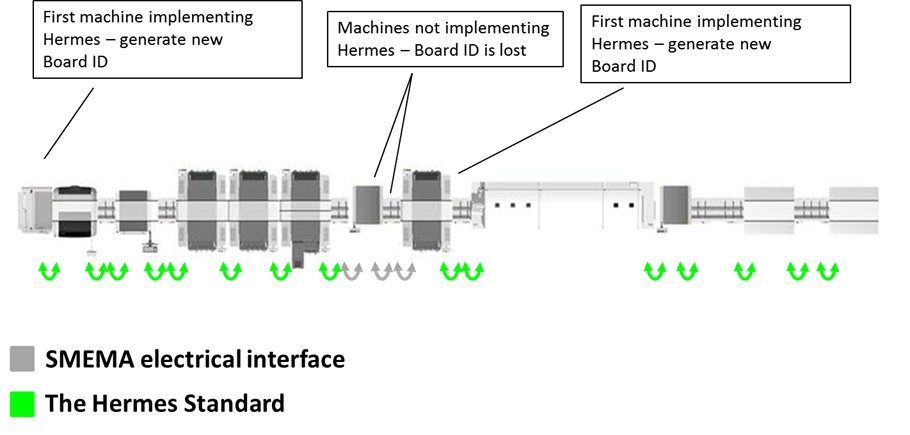 Fig. 1 Generation of Board IDsMachine-to-machine communication (horizontal channel)TopologyAny machine in a line offers one TCP server per lane on its downstream side. Further servers per lane might also be necessary, e.g. if reverse transportation is supported. The TCP port number is not specified but can be configured by the user. The recommended port numbers are 50100 plus lane identifier (ID) with lanes being enumerated looking downstream from right to left beginning with 1 (e.g. for the left lane of a dual lane machine, the upstream machine server accepts connections on port 50102). For every further server plus 10 is recommended to be added to the port number.The downstream machine opens one connection for every lane and every transportation interface on its upstream side to the upstream machine(s). So every PCB handover point corresponds to one TCP connection per exchange direction.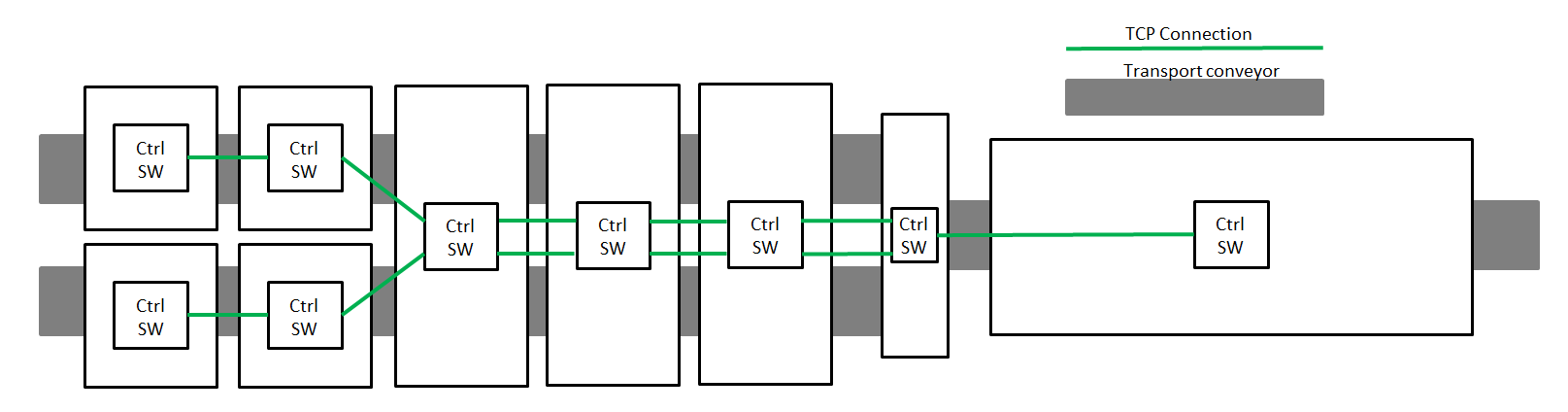 Fig. 2 TCP connections in a line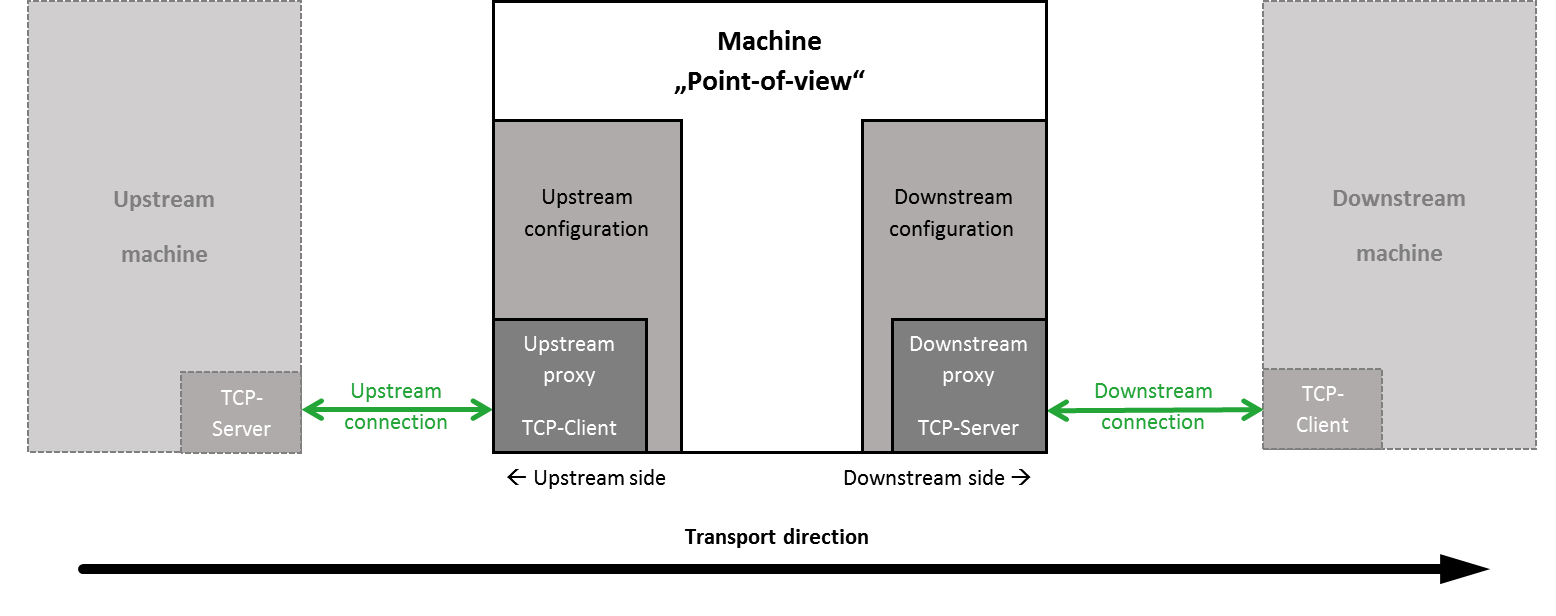 Fig. 3 Upstream and downstream from the perspective of the machineConnecting, handshake and detection of connection lossAfter booting, the downstream machine starts cyclic connection attempts to the configured upstream machines. When a connection is established, the downstream machine starts sending a ServiceDescription message whereupon the upstream machine answers with its own ServiceDescription. This ServiceDescription message contains the lane ID and interface ID (optional) of the sending machine related to this TCP connection. It also contains the implemented version and a list of all optional features and additional features of a higher version which are implemented by the machine. The features of the Hermes specification version 1.0 have to be supported by any implementation.If a downstream machine is already connected to the lane and the transportation interface, this connection will be retained. A Notification message shall be sent to the new connection before it is closed.After exchanging the handshake messages, both machines may begin to send BoardAvailable / MachineReady messages (see section 2.3.3).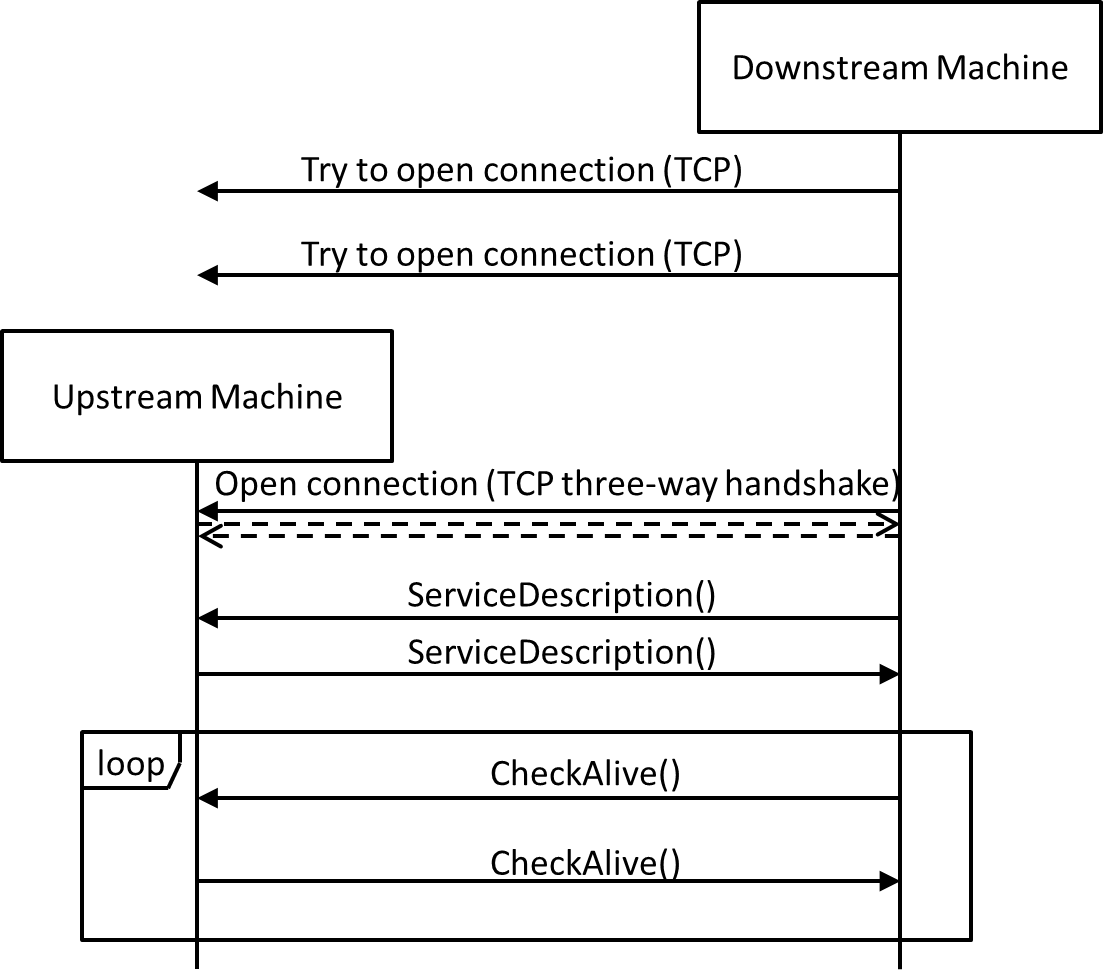 Fig. 4 Connection, handshake and connection loss detection on horizontal channelThe connections are kept open all the time. As TCP by itself does not detect connection losses (“half-open connections” caused by e.g. process- / computer crash, unplugged network cables …) both sides of a connection have to send cyclic CheckAlive messages. Those messages do not have to be answered by the remote side – the TCP stack will detect a connection loss when trying to send the packet. If the server detects a connection loss, it ends the connection and waits for a new connection by the client. If the client detects a connection loss, it ends the connection and re-starts with cyclic connection attempts.As not all TCP stacks recognize correctly the loss of connection when sending messages it is possible to extend the implementation of this functionality to an exchange of CheckAlive messages. Machines which have implemented this function do have the tag FeatureCheckAliveResponse in the ServiceDescription.The exchange of CheckAlive messages then works like shown in Fig. 5.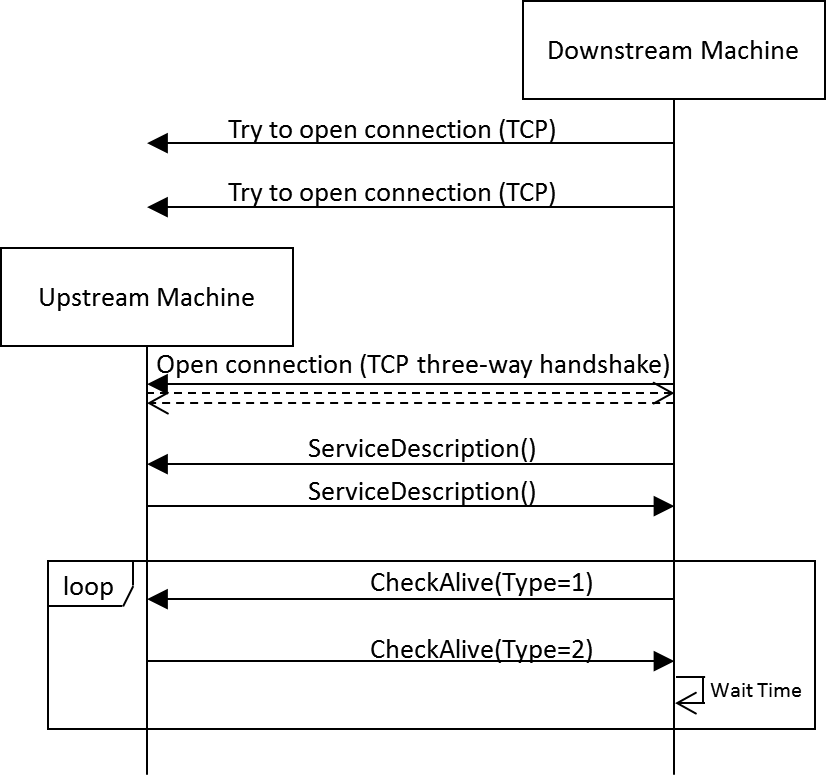 Fig. 5 Example for connection loss detection with FeatureCheckAliveResponse on horizontal channelOne of the machines (in the figure the downstream machine but it could be also the upstream machine) sends a (ping) CheckAlive message, that is a CheckAlive message with the attribute Type set to 1. The peer machine then responds immediately with a (pong) CheckAlive message, that is a CheckAlive message with the attribute Type set to 2 and the Id matching the Id of the (ping) CheckAlive message.A missing response (It is recommended to wait for 3 seconds.) indicates a connection loss.Normal operationWhen an upstream machine has a PCB available for handover, it sends a BoardAvailable message while a downstream machine ready to accept a PCB sends a MachineReady message. The naming of these messages is inspired by the electrical SMEMA interface. However, the messages do not represent the state of a machine’s interface directly but are events for initiating a PCB handover.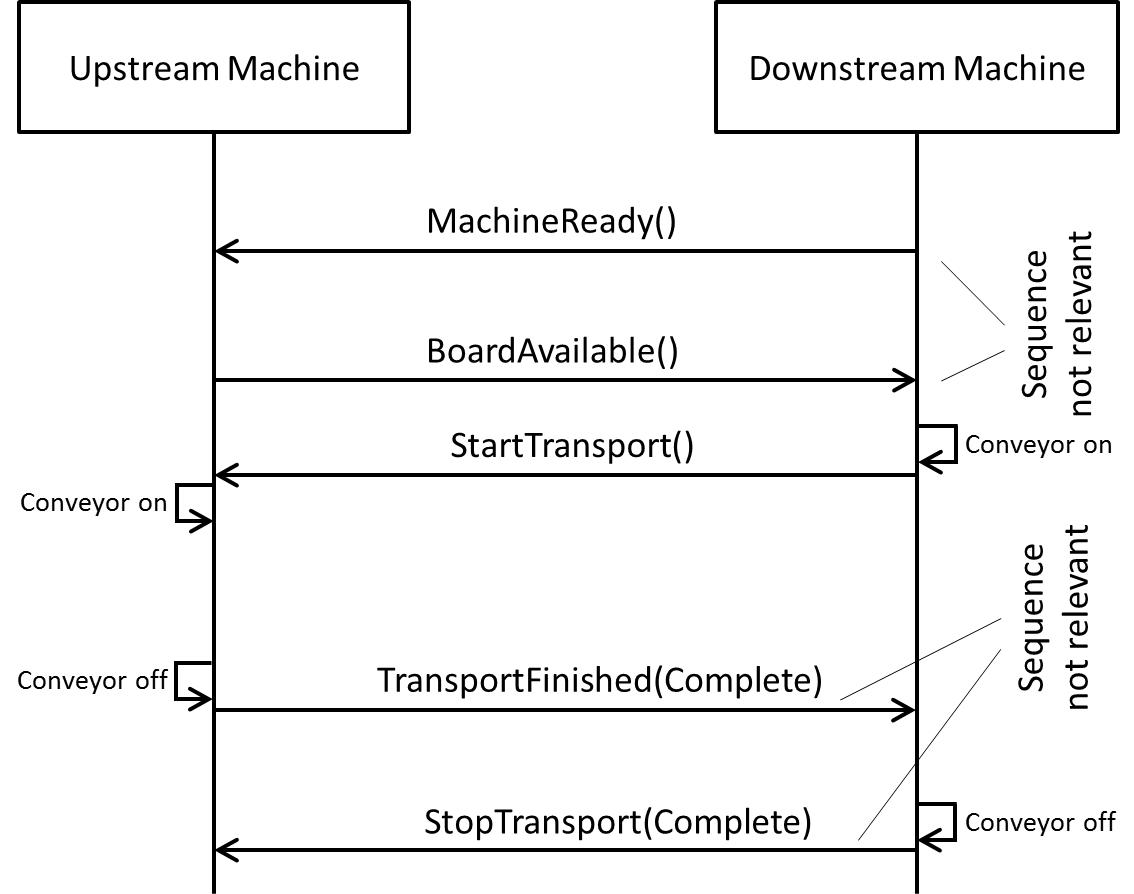 Fig. 6 Communication sequence for board transportWhen both machines have indicated their readiness to handover the PCB, the downstream machine initiates the transfer by switching on its conveyor and sending the StartTransport message. Upon receiving this message, the upstream machine switches on its conveyor and the PCB moves into the downstream machine.When the upstream machine is able to state that the PCB has fully left the machine, it sends the TransportFinished message. When the downstream machine has full control of the board, it sends the StopTransport message. The handover of a PCB is finished and is ready to start over.If the upstream machine receives a StopTranport message and has not sent the TransportFinished message yet, it has to stop its conveyor and send the TransportFinished message.The MachineReady message does not trigger an action on one of the machines directly. However it still is necessary to realize machines like e.g. shuttles which have to react to the availability of their downstream machines.Transport error handlingTo keep this protocol hardware independent, the handling of transport errors is described based on a very simple model of the board handover. The handover process is structured into the three phases:NotStarted: The board is fully inside the upstream machine.Incomplete: The board is partly inside both machines.Complete: The board is fully inside the downstream machine.Any state or event which prevents one or both machines from handing over a PCB is interpreted as an error. An error may be detected by any of the machines in any of the three handover phases. It is up to the application how to detect the current handover phase, how to detect errors and how to solve them eventually (e.g. sensors, model based prediction, timeouts, user interaction …).The following sequence charts give an overview of the communication within this protocol depending on the machine which detects the error and the phase in which it is detected. The point in the sequence where the error is detected is marked by the following symbol: 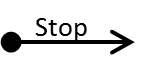 Scenario U1aError detected by the upstream machinePCB fully inside the upstream machineError detected before StartTransport has been received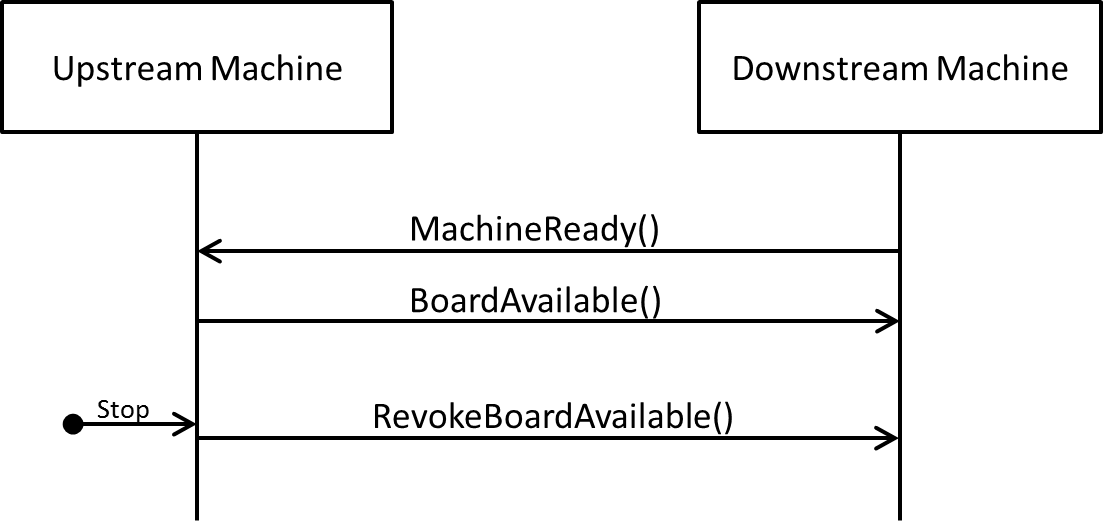 Fig. 7 Communication sequence in scenario U1aError detection: The error is detected before any transport started.Reaction on upstream machine: The upstream machine sends a RevokeBoardAvailable message.Reaction on downstream machine: None.Resolution: After the error is solved, the regular transport sequence can start from the beginning.Scenario U1bError detected by the upstream machinePCB fully inside the upstream machineError detected after StartTransport has been received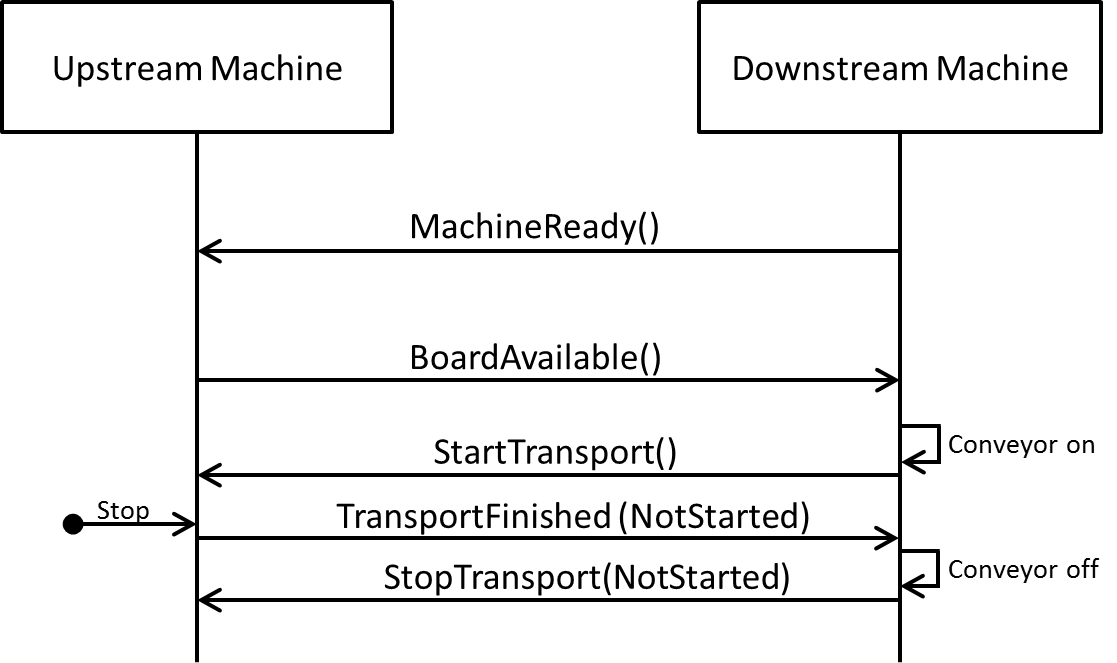 Fig. 8 Communication sequence in scenario U1bError detection: The error is detected after the downstream machine started its conveyor and has sent the StartTransport message.Reaction on upstream machine: The upstream machine sends a TransportFinished message indicating that it has not started the transport.Reaction on downstream machine: Upon the TransportFinished message, the downstream machine stops its conveyor and sends a StopTransport message indicating that no transport has started.Resolution: After the error is solved, the regular transport sequence can start from the beginning.Scenario U2Error detected by the upstream machinePCB partly inside both machines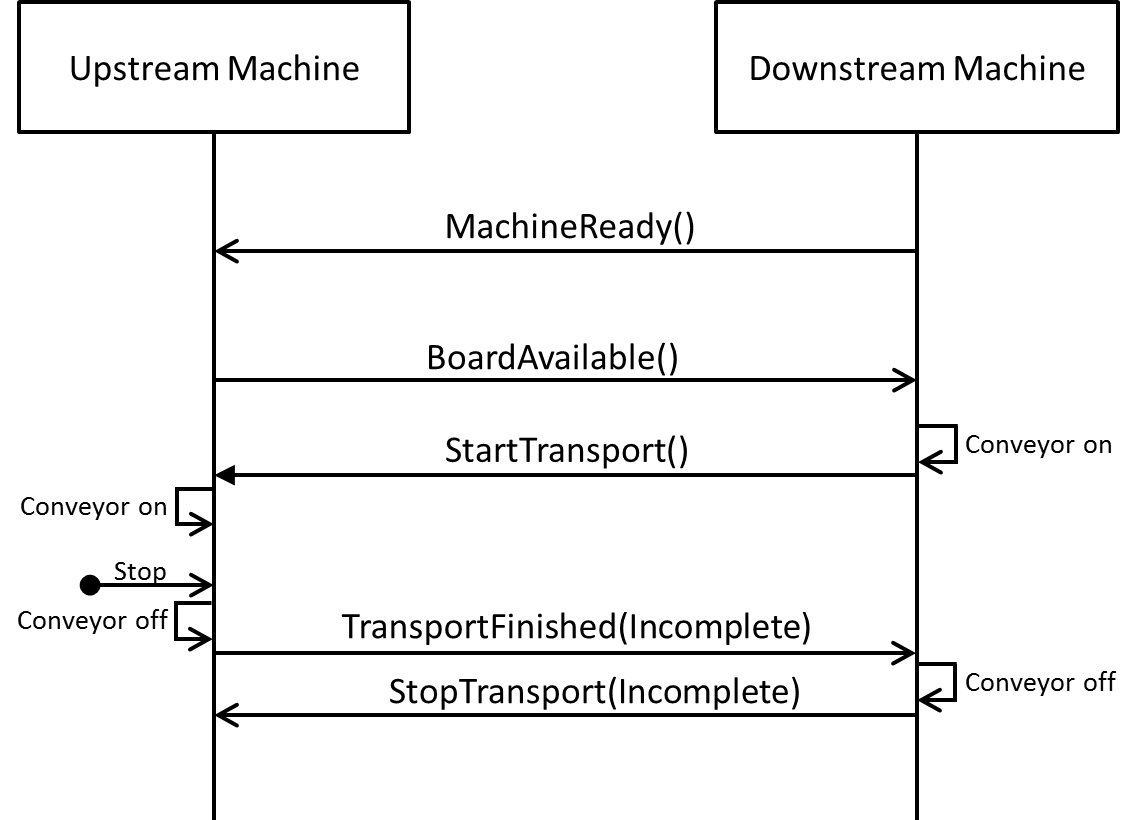 Fig. 9 Communication sequence in scenario U2Error detection: The error is detected after both machines started their conveyors. The upstream machine assumes that the PCB may have partly entered the downstream machine.Reaction on upstream machine: The upstream machine sends a TransportFinished message indicating that the PCB might be located between the machines.Reaction on downstream machine: Upon the TransportFinished message, the downstream machine stops its conveyor and sends a StopTransport message indicating the state of the PCB handover. Note that in Fig. 9 the StopTransport message is represented with parameter “Incomplete”. However in this scenario, the downstream machine could send any of the allowed transport states.Resolution: After the error is solved, the regular transport sequence can start from the beginning. The regular transport message sequence also applies to a PCB located between the two machines.Scenario U3Error detected by the upstream machinePCB fully inside the downstream machine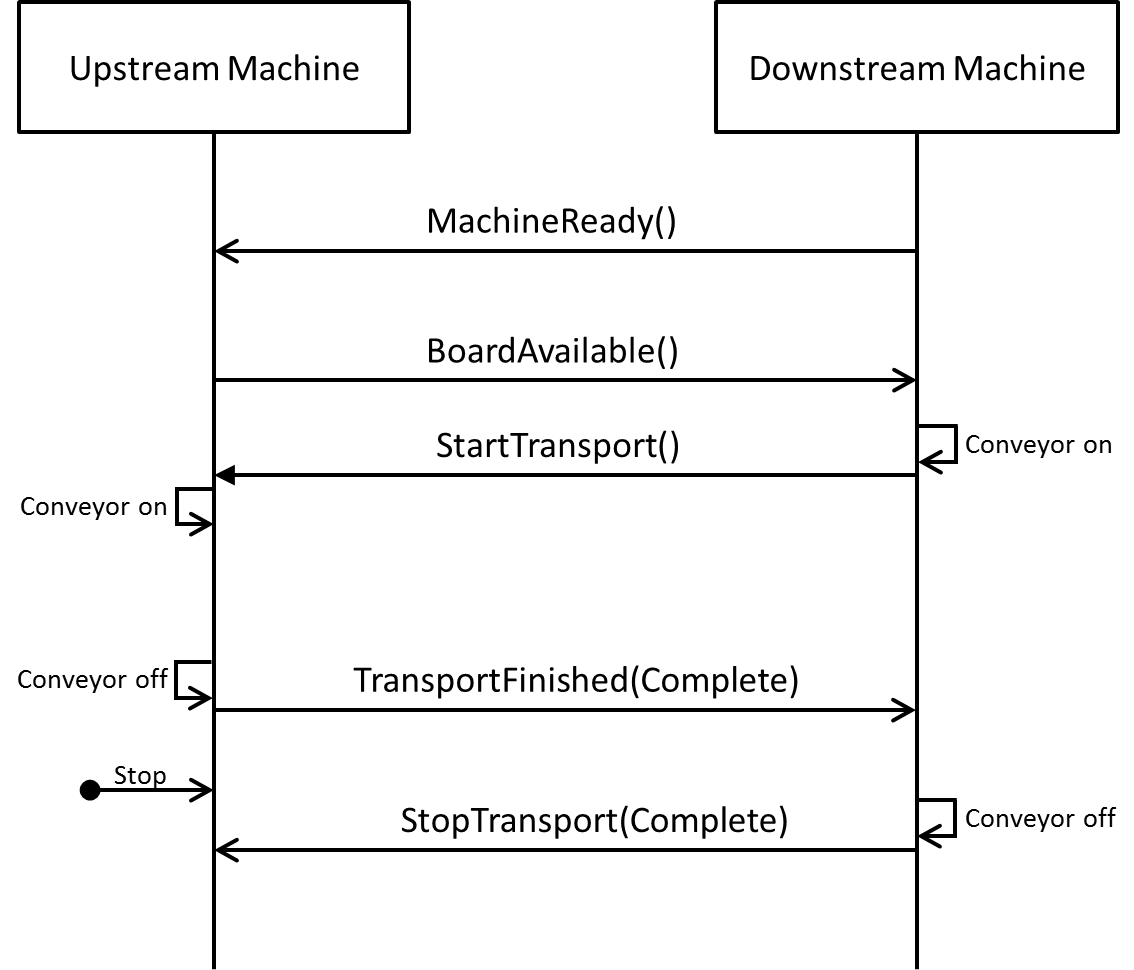 Fig. 10 Communication sequence in scenario U3Error detection: The error is detected after the PCB is fully inside the downstream machine.Reaction on upstream machine: None. Although the machine detected an error, it is irrelevant for the handover process.Reaction on downstream machine: None. The downstream machine is not aware of any error.Resolution: This scenario is irrelevant for the Hermes protocol. It is just listed for completeness.Scenario D1Error detected by the downstream machinePCB fully inside the upstream machineError detected before StartTransport has been sent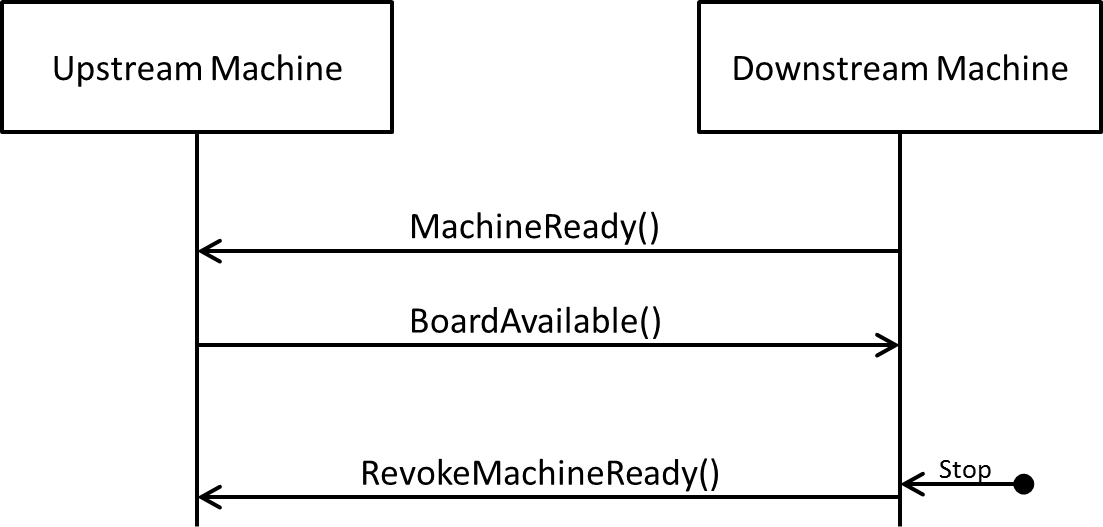 Fig. 11 Communication sequence in scenario D1Error detection: The error is detected before any transport started.Reaction on upstream machine: None.Reaction on downstream machine: The downstream machine sends a RevokeMachineReady message.Resolution: After the error is solved, the regular transport sequence can start from the beginning.Scenario D2Error detected by the downstream machinePCB partly inside both machines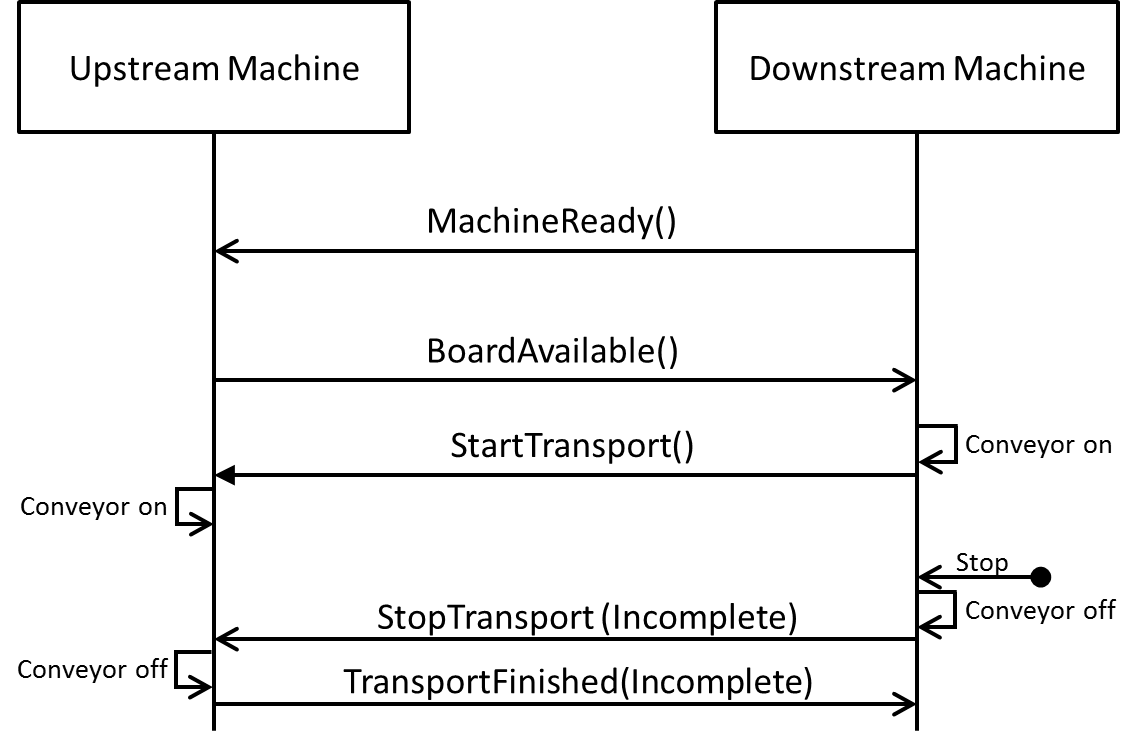 Fig. 12 Communication sequence in scenario D2Error detection: The error is detected after both machines started their conveyors. The downstream machine assumes that the PCB may already has entered its conveyor.Reaction on upstream machine: Upon the StopTransport message from the downstream machine, the upstream machine stops its conveyor and sends a TransportFinished message indicating the state of the PCB handover. Note that in Fig. 12 the TransportFinished message is represented with parameter “Incomplete”. However in this scenario, the upstream machine could send any of the allowed transport states.Reaction on downstream machine: The downstream machine stops its conveyor and notifies the upstream machine of the error by sending a StopTransport message indicating an incomplete PCB handover.Resolution: After the error is solved, the regular transport sequence can start from the beginning. The regular transport message sequence also applies for a PCB located in between the two machines.Scenario D3Error detected by the downstream machinePCB fully inside the downstream machine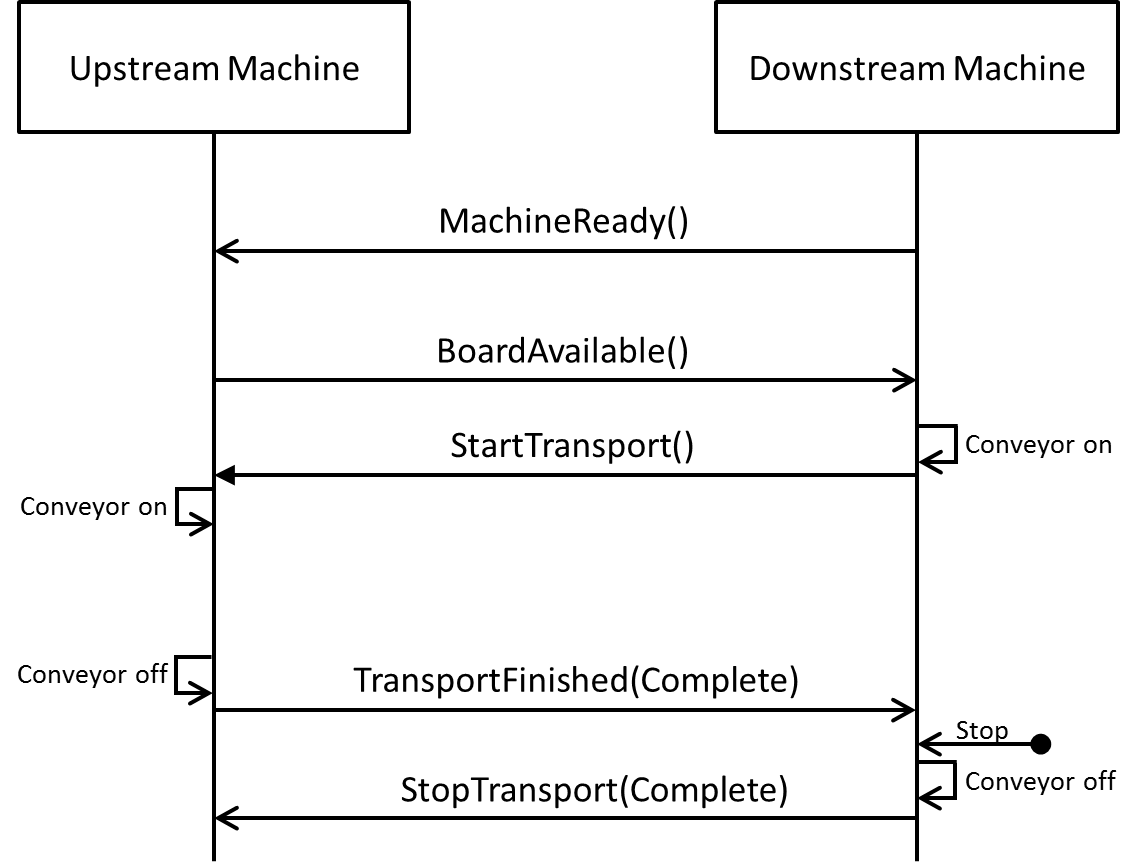 Fig. 13 Communication sequence in scenario D3Error detection: The error is detected after the PCB is fully inside the downstream machine.Reaction on upstream machine: None. The upstream machine is not aware of any error.Reaction on downstream machine: None (at least in the scope of this protocol).Resolution: This scenario is irrelevant for the Hermes protocol. As transport sequences are always initiated by the downstream machine sending StartTransport, trouble-shooting (possibly including running the conveyor of the downstream machine) can be executed independently from the upstream machine.Handling of BoardForecastAmong others the BoardForecast may be used in following scenarios:Scenario 1: Anticipating a product change without a board (e.g. because upstream machine does not have stoppers / conveyor that can be stopped).Scenario 2: Sending an estimated time to downstream machine until a board will be available (e.g. to allow downstream machine to choose between several upstream machines to get next available board).Scenario 1Upstream machine is processing a changeover (new product type) and wants to ensure that the downstream machine is simultaneously also processing a changeover. Upstream machine also needs to check that this actually happens. It sends a BoardForecast with a (forecast-)ID, to which the downstream machine at some point must respond with a MachineReady with the same ID. Upon receiving this MachineReady, the upstream machine can assume that the product change was successful.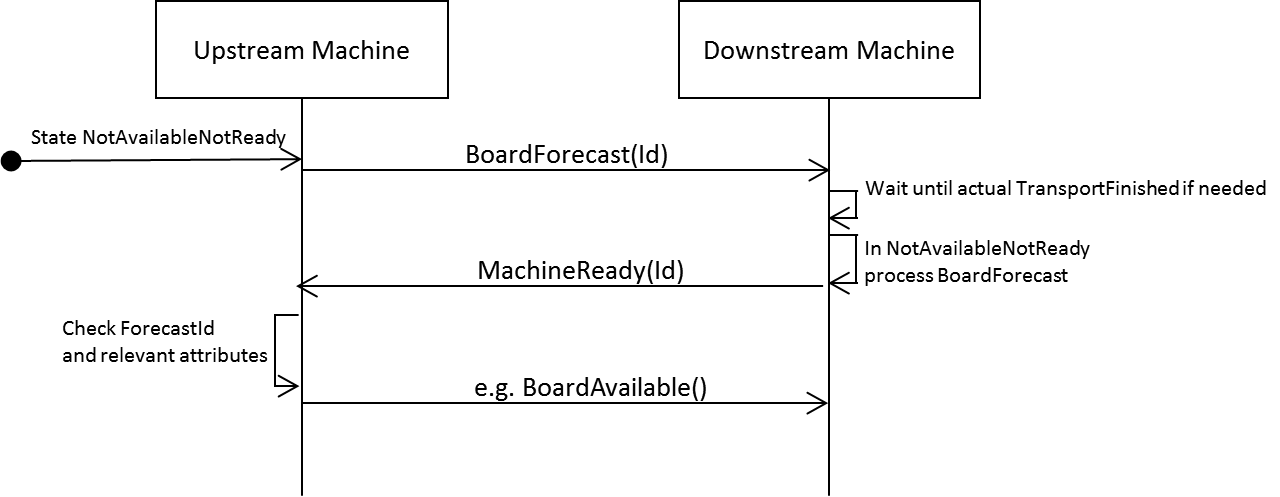 Fig. 14 Example of communication sequence for BoardForecastNote: If starting the BoardForecast handling in the state MachineReady, the downstream machine must sent a RevokeMachineReady message (see Fig. 15).Fig. 15 Example of communication sequence for BoardForecast with RevokeMachineReady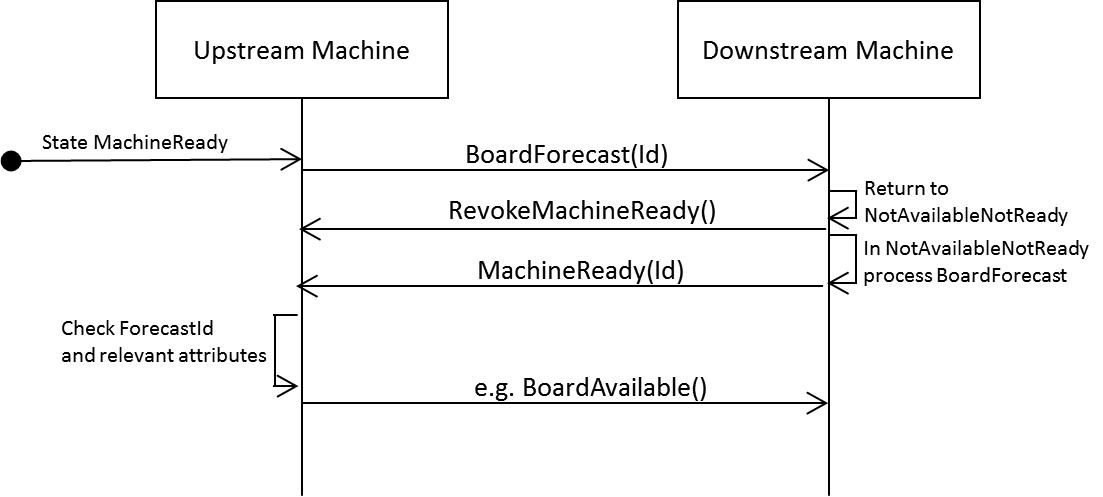 If several BoardForecast messages (e.g. with different ProductTypeId) are sent in a short delay, the downstream machine may process only the last BoardForecast message:Fig. 16 Example of communication sequence with several BoardForecast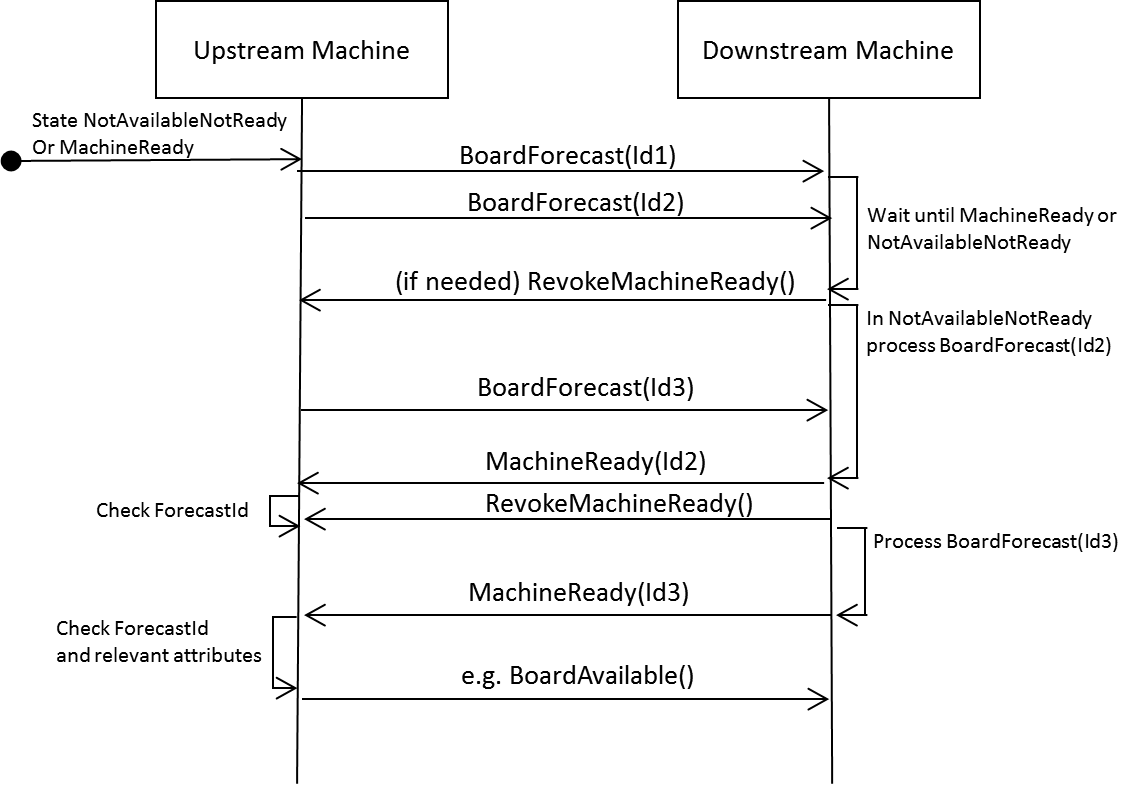 Scenario 1 (error handling)If the downstream machine cannot accept the product exchange (e.g. unknown ProductId or width is physically impossible in machine) it will respond after a RevokeMachineReady with a notification of type “BoardForecastError”. The upstream machine must then do some error handling (e.g. ask operator if machine should retry the BoardForecast or if the operator wants to remove the board).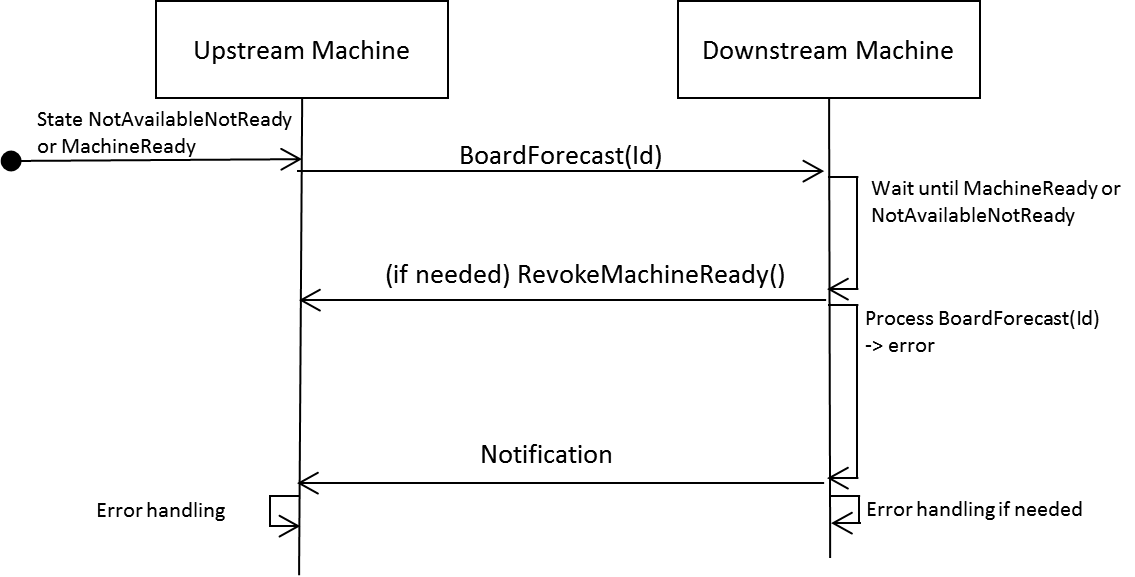 Fig. 17 Example of communication sequence in case with error handlingScenario 2As BoardForecast in that case usually only gives some information to the downstream machine, several BoardForecast may be sent. However, error handling or checking are not needed on the side of the downstream machine. In that scenario ForecastId will not be sent.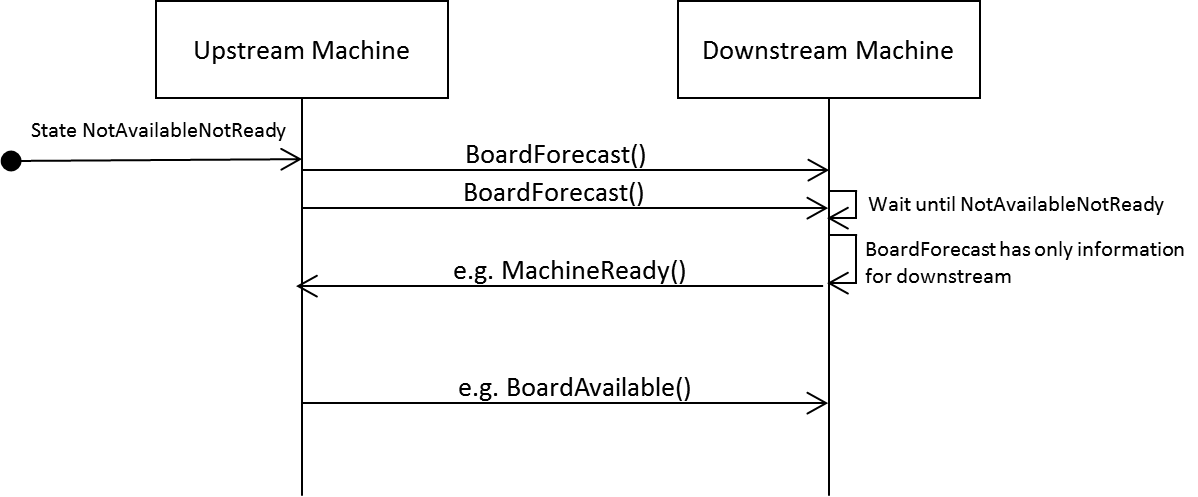 Fig. 18 Example of communication sequence BoardForecast without product changeNote: The function of BoardForecast is optional. If FeatureBoardForecast is specified in the ServiceDescription, it must be fully supported. Otherwise it can be ignored.Protocol states and protocol error handlingFig. 19 Hermes interface states on horizontal channelFig. 19 lists all states and transitions of a Hermes interface corresponding to the machine-to-machine (M2M) communication. The state is the comprehensive state of the interface rather than the state of one of the involved machines.The messages may only be sent if they trigger the corresponding transition shown in the state chart. Any message defined in this standard, except “Notification”, “CheckAlive”, “QueryBoardInfo” and “SendBoardInfo”, which is received not triggering a transition is interpreted as a protocol error (e.g. a MachineReady message when the interface is in the state Transporting). In case of a protocol error, any running transport shall be stopped and the connection is terminated. The interface may start over with a new connection. Any unknown message, which is received, shall be ignored and discarded to keep upward compatibility.Note that due to race conditions, a RevokeBoardAvailable message may overlap with a StartTransport message or even a StopTransport message, so this shall not be treated as a protocol error (transition from MachineReady to Transporting and self-transitions on Transporting and TransportStopped).Remote ConfigurationTopologyAlthough a machine may offer the possibility to configure the Hermes TCP port(s) and the IP address(es) of its upstream machine(s) locally (e.g. via a graphical user interface of the machine controller), every machine implementing this protocol shall offer a possibility to configure these properties remote via TCP. Therefore, the machine shall offer a TCP server on port 1248 on at least one network adapter where it accepts configuration messages (see sections 3.19 to 3.21 for detailed information).The configuration system opens a connection to each required machine. The connection shall only be kept open as long as needed and closed by the configuration system.Remote configurationA SetConfiguration message shall contain the full configuration for all Hermes interfaces of a machine. Any existing configuration is overwritten when a SetConfiguration message is received. Whenever a configuration is not applicable (e.g. bad IP address format), the SetConfiguration message is answered with a Notification message (see section 3.5). Every time the configuration is changed, affected open Hermes connections will be reset at the next appropriate moment.It is possible to read the current configuration through the GetConfiguration message answered by a CurrentConfiguration message. The configuration shall be persisted until it is changed.Communication with supervisory system (vertical channel)TopologyAny machine in a line shall offer one TCP server on the configured supervisory system port on at least one network adapter where it accepts connections from supervisory systems. The used supervisory system port can be retrieved via GetConfiguration. The connection to the superivisory system is e.g. used to allow the configuration of the Hermes connections to the upstream and downstream machine(s) remotely without relying on the capabilities of the machine user interface.The supervisory system opens a connection to each required machine. The connection shall only be kept open as long as needed and closed by the supervisory system.Note: It is possible to use the same port for the communication with a supervisory system as for the remote configuration.Connecting, handshake and detection of connection lossUpon demand the supervisory system starts cyclic connection attempts to the required machine. When a connection is established, the supervisory system starts sending a SupervisoryServiceDescription message whereupon the machine answers with its own SupervisoryServiceDescription. This SupervisoryServiceDescription message contains a list of supervisory features which are implemented by the client.If a new supervisory system tries to connect and no further connections are supported by the machine, the already established connections will be retained. A Notification message shall be sent to the new connection before it is closed.After exchanging the handshake messages, both communication partners may begin to exchange the messages belonging to supervisory features supported by both communication partners.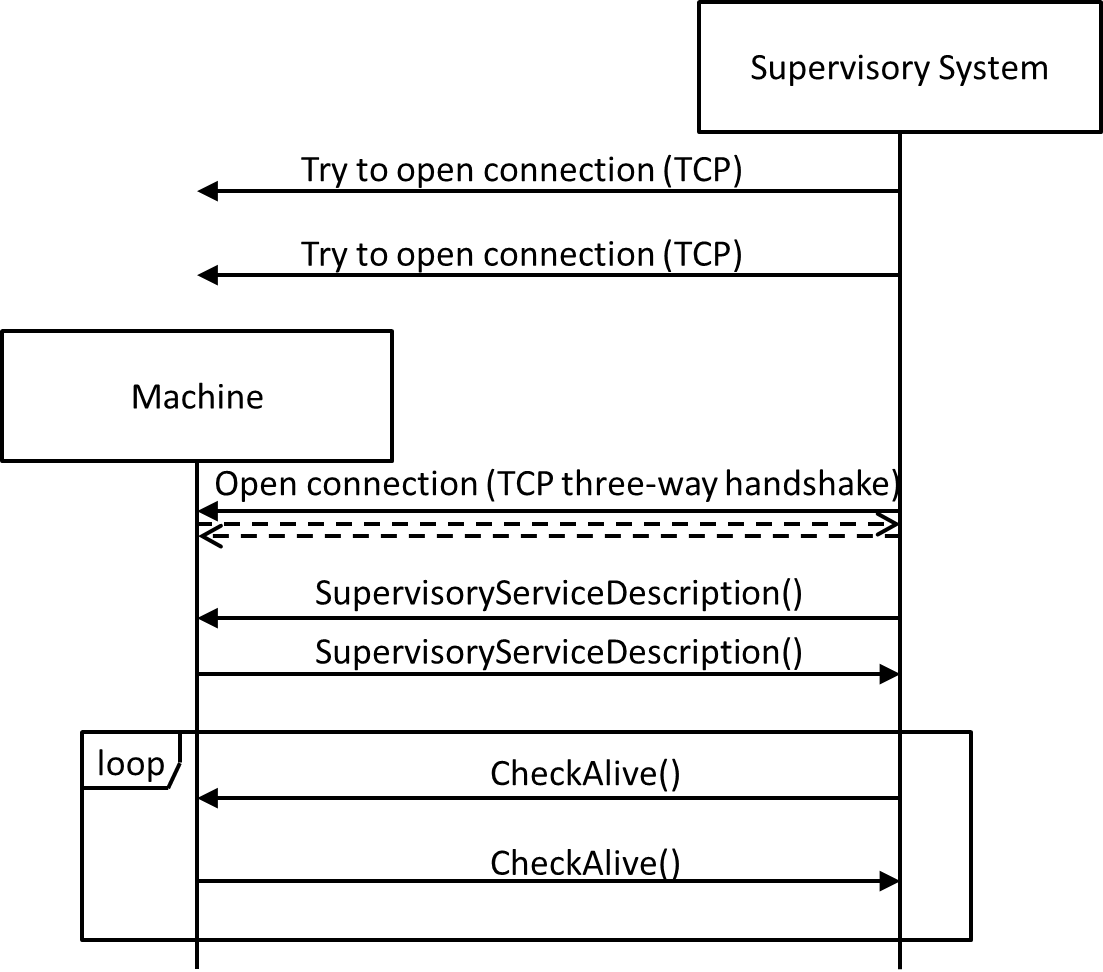 Fig. 20 Connection, handshake and connection loss detection on vertical channelThe connections are kept open as long as needed. As TCP by itself does not detect connection losses (“half-open connections” caused by e.g. process- / computer crash, unplugged network cables …) both sides of a connection have to send cyclic CheckAlive messages. Those messages do not have to be answered by the remote side – the TCP stack will detect a connection loss when trying to send the packet. If the server detects a connection loss, it ends the connection and waits for a new connection by the client. If the client detects a connection loss, it ends the connection and re-starts with cyclic connection attempts.As not all TCP stacks recognize correctly the loss of connection when sending messages it is possible to extend the implementation of this functionality to an exchange of CheckAlive messages. Machines which have implemented this function do have the tag FeatureCheckAliveResponse in the SupervisoryServiceDescription.The exchange of CheckAlive messages then works like shown in Fig. 21.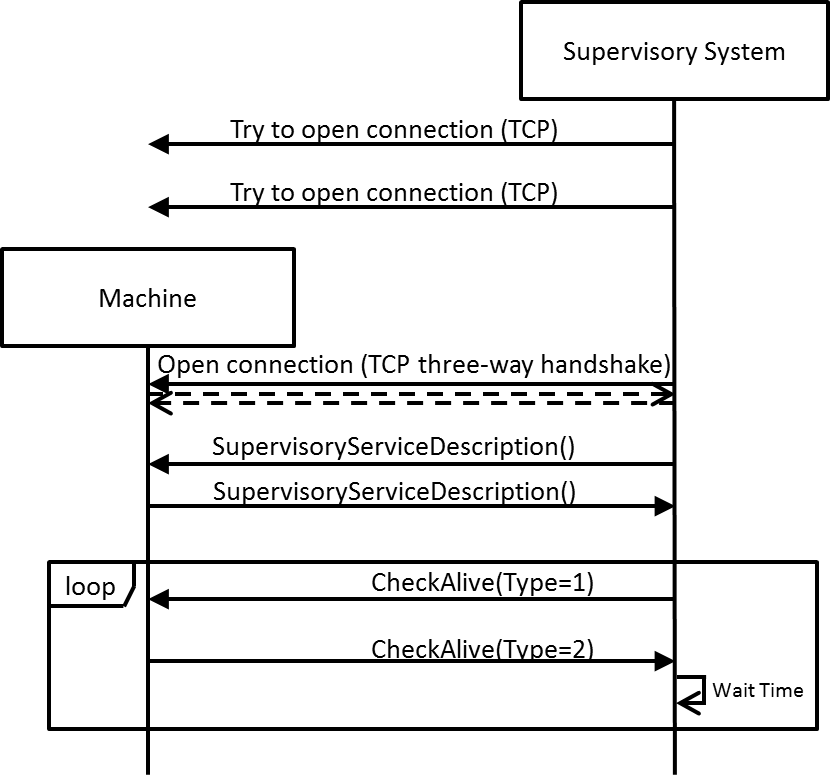 Fig. 21 Example for connection loss detection with FeatureCheckAliveResponse on vertical channelOne of the communication partners (in the figure the supervisory system but it could be also the machine) sends a (ping) CheckAlive message, that is a CheckAlive message with the attribute Type set to 1. The peer communication partner then responds immediately with a (pong) CheckAlive message, that is a CheckAlive message with the attribute Type set to 2 and the Id matching the Id of the (ping) CheckAlive message.A missing response (It is recommended to wait for 3 seconds.) indicates a connection loss.Protocol states and protocol error handlingFig. 22 Hermes interface states on vertical channelFig. 22 lists all states and transitions of a Hermes interface corresponding to the communication with supervisory systems. The state is the comprehensive state of the interface rather than the state of one of the involved communication partners.The messages may only be sent if they trigger the corresponding transition shown in the state chart. Any message defined in this standard, except “Notification”, “CheckAlive”, “QueryWorkOrderInfo” and “SendWorkOrderInfo”, which is received not triggering a transition is interpreted as a protocol error. In case of a protocol error the connection is terminated. The interface may start over with a new connection. Any unknown message, which is received, shall be ignored and discarded to keep upward compatibility.Message definitionMessage formatMessages use the Extensible Markup Language (XML) format, where at least version 1.1 of XML shall be supported [W3C_XML_1.1].For character encoding UTF-8 has to be used (No other encoding may be specified in the XML declaration).In the following sections of the document, for a better readable description of the XML data structures, tables are used instead of commonly used schema definitions.Maximum size for every message is 64 kByte, i.e. 65536 bytes. For every string parameter there is either a fixed or minimum size that must be supported (individual values see tables).In the tables, XML attributes are marked with the image “” and XML child nodes are marked with the image “”, which in turn may consist of more XML structures.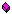 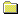 The representation of data types (e.g. floating point numbers, boolean attributes …) shall comply with the W3C XML schema recommendation [W3C_XML_Schema].To keep upward compatibility, any message or attribute unknown by an implementation can be ignored and discarded.Root elementEvery message is enveloped by a common root element with tag <Hermes>. The root element optionally includes a timestamp attribute with the following format (based on the W3C note “Date and Time Formats” [W3C_DATE_TIME]):YYYY-MM-DDThh:mm:ss.swhere:     YYYY = four-digit year     MM   = two-digit month (01=January, etc.)     DD   = two-digit day of month (01 through 31)     hh   = two digits of hour (00 through 23) (am / pm not allowed)     mm   = two digits of minute (00 through 59)     ss   = two digits of second (00 through 59)     s    = one or more digits representing a decimal fraction of a secondThe decimal fraction of the second shall be given with 3 digit precision.The timestamp is optional and intended for diagnostic purposes only.An example for a CheckAlive message would be:<Hermes Timestamp=”2017-07-16T19:20:30.452“>  <CheckAlive /></Hermes>A machine is not required to emit a precise timestamp, since this attribute is intended mainly for debugging purposes.Recommendation: Synchronize all machines in a line to a common time source. For machines that do not have an absolute time source, the year should be set to “0000”. At any rate, the timestamp should be monotonic.CheckAliveThe CheckAlive message is used to detect connection losses. It therefore does not have to transport data and can be ignored by the receiver. Accordingly there is no response.However, if a machine supports the FeatureCheckAliveResponse, it must answer CheckAlive messages with Type set to 1 with a CheckAlive message with Type set to 2 and the same Id as the received CheckAlive message.Note: The function of CheckAliveResponse is optional. If FeatureCheckAliveResponse is specified in the ServiceDescription, it must be fully supported. Otherwise it can be ignored.Type may be one of the following values:Ping: CheckAlive request.Pong:CheckAlive response.The machine sending CheckAlive message with Type set to 1 chooses a unique for Id (e.g. GUID or time stamp). The machine responding with CheckAlive message with Type set to 2 has to answer using the same Id.ServiceDescriptionThe ServiceDescription message is sent by both machines after a connection is established. The downstream machine sends its ServiceDescription first whereupon the upstream machine answers by sending its own ServiceDescription.xxx.yyy must match the regular expression[1-9][0-9]{0,2}\.[0-9]{1,3}The features specified in version 1.0 of this protocol have to be provided by any implementation and thus are not listed in the SupportedFeatures list of the ServiceDescription explicitly. The same applies for all mandatory features of the version specified in the Version attribute. All optional features or additional features of an higher version supported by a machine need to be listed in the SupportedFeatures list to indicate there availability.NotificationThe Notification message is sent by both machines before a connection is terminated, e.g. after protocol errors or before shutdown. It could also be used for general notification purposes.The following NotificationCodes are defined:Protocol error (invalid transition in the corresponding state machine)Connection refused because of an established connectionConnection reset because of changed configurationConfiguration errorMachine shutdownBoardForecast errorPossible values for Severity:Fatal errorErrorWarningInfoBoardAvailableThe BoardAvailable message is sent to the downstream machine to indicate the readiness of the upstream machine to handover a PCB. When an optional attribute is received from an upstream machine, then it must be passed on (possibly altered) to the next downstream machine.GUID must match the regular expression[0-9a-f]{8}-[0-9a-f]{4}-[0-9a-f]{4}-[0-9a-f]{4}-[0-9a-f]{12}FailedBoard may be one of the following values:Board of unknown quality availableGood board availableFailed board availableFlippedBoard may be one of the following values:Side up is unknownBoard top side is upBoard bottom side is upIf FlippedBoard is 2 (board bottom side is up) then TopBarcode is facing downwards and BottomBarcode is facing upwards. Same applies for TopClearanceHeight and BottomClearanceHeight.The definition of board bottom and board top side is outside of the scope of The Hermes Standard and left to the customer.Fig. 23 Explanation for top and bottom clearance height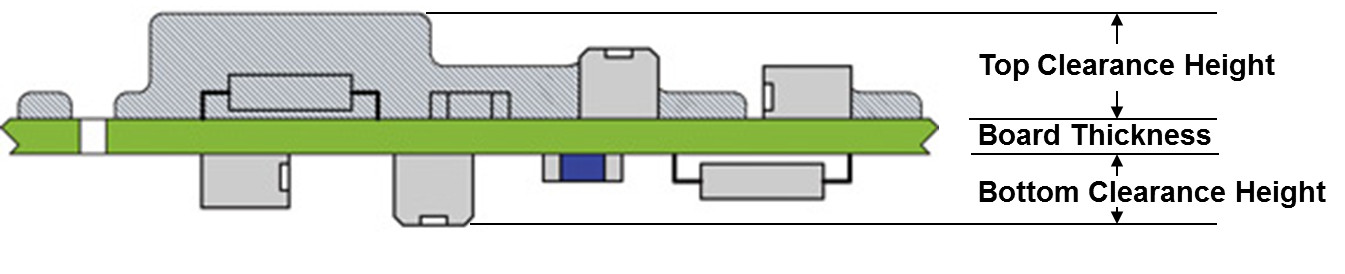 St (State) may be one of the following values:Subboard of unknown qualityGood SubboardFailed SubboardMissing SubboardSkip SubboardNote: To keep memory consumption of message as low as possible the XML keywords in the list of Subboards are abbreviated to	
	Pos	Position
	Bc	Barcode
	St	StateRevokeBoardAvailableWith the RevokeBoardAvailable message, the upstream machine signals that it is not ready anymore to handover a PCB.MachineReadyThe MachineReady message is sent to the upstream machine to indicate the readiness of the downstream machine to accept a PCB.FlippedBoard may be one of the following values:Side up is unknownBoard top side is upBoard bottom side is upFailedBoard may be one of the following values:Ready to accept any boardReady to accept good boards.Ready to accept failed boardsRevokeMachineReadyWith the RevokeMachineReady message, the downstream machine signals that it is not ready anymore to accept a PCB.StartTransportThe StartTransport message is sent to the upstream machine to initiate the PCB handover process. There is no response to this message.The downstream machine is responsible for selecting the actual conveyor speed according to the preferred conveyor speed sent in the BoardAvailable message. In general the highest possible speed supported by both machines will be selected.If a StartTransport message is received for a BoardId which is not the one received with the last BoardAvailable message, the transport shall be canceled. This case is not to be treated as a protocol error.StopTransportThe StopTransport message is sent by the downstream machine after it has finished the transport.Transfer states:NotStarted: The PCB never left and hence is fully inside the upstream machine.Incomplete: The transfer was cancelled in progress.Complete: The transfer ended successfully.If the BoardId does not match the one from StartTransport, this shall be treated as a protocol error. Therefore, the connection would need to be re-established.TransportFinishedThe TransportFinished message is sent by the upstream machine after it finished the transport.Transfer states:NotStarted: The PCB never left and hence is fully inside the upstream machine.Incomplete: The transfer was cancelled in progress.Complete: The transfer ended successfully.If the BoardId does not match the one from StartTransport, this shall be treated as a protocol error. Therefore, the connection would need to be re-established.BoardForecastThe BoardForecast message is sent to the downstream machine to indicate some changes / command execution are needed or to give advanced information about the next board but a PCB is not yet available. If the ForecastId attribute is set then the downstream machine must at some point respond with a MachineReady carrying the same ForecastId. If needed downstream machine must send a RevokeMachineReady message first. If the forecasted product is not accepted by the downstream machine, then it must respond with a Notification of type “BoardForecastError”.Note: The function of BoardForecast is optional. If FeatureBoardForecast is specified in the ServiceDescription, it must be fully supported. Otherwise it can be ignored.The attributes definition are identical to the BoardAvailable message.FailedBoard may be one of the following values:Ready to accept any boardReady to accept good boardsReady to accept failed boardsFlippedBoard may be one of the following values:Side up is unknownBoard top side is upBoard bottom side is upQueryBoardInfoThe QueryBoardInfo message is sent to the upstream machine to request information about one of the last boards (see section 4.1.3).Note: The function of QueryBoardInfo is optional. If FeatureQueryBoardInfo is specified in the ServiceDescription, it must be fully supported. Otherwise it can be ignored.SendBoardInfoThe SendBoardInfo message is sent to the downstream machine as response of a received QueryBoardInfo message to transfer stored information about one of the last boards (see section 4.1.3). If the upstream machine cannot find any board information it will nevertheless send the SendBoardInfo message without the BoardId and BoardCreatedBy attributes.Machines supporting the feature FeatureSendBoardInfo shall be able to store and supply upon request the info of at least the last 50 handled boards.Notes:The function of SendBoardInfo is optional. If FeatureSendBoardInfo is specified in the ServiceDescription, it must be fully supported. Otherwise it can be ignored.With regards to limited memory space on PLCs, SendBoardInfo does not contain SubBoard info.The attributes definition are identical to the BoardAvailable message.FailedBoard may be one of the following values:Board of unknown quality availableGood board availableFailed board availableFlippedBoard may be one of the following values:Side up is unknownBoard top side is upBoard bottom side is upSetConfigurationThe SetConfiguration message is sent by an engineering station to configure the Hermes interfaces of a machine. If the sent configuration is not accepted, the machine is expected to send a Notification message (see section 3.5).Note: The function of SetConfiguration is optional on the vertical channel. If FeatureConfiguration is specified in the SupervisoryServiceDescription, it must be fully supported. Otherwise it can be ignored.All connections where the machine is acting as board provider are stored in DownstreamConfigurations. All connections where the machine is acting as board receiver are stored in UpstreamConfigurations. These are independent of the board transport direction of the SMT line.It is up to the user to keep MachineIds unique.GetConfigurationThe GetConfiguration message is sent by an engineering station to read out the current configuration of the Hermes interfaces of a machine. The machine is expected to answer with a CurrentConfiguration message.Note: The function of GetConfiguration is optional on the vertical channel. If FeatureConfiguration is specified in the SupervisoryServiceDescription, it must be fully supported. Otherwise it can be ignored.CurrentConfigurationThe CurrentConfiguration message is sent by a machine in response to the GetConfiguration message.For the definition of UpstreamConfiguration and DownstreamConfiguration see section 3.19.If no MachineId has been configured yet, the CurrentConfiguration message does not contain the attribute MachineId.SupervisoryServiceDescriptionThe SupervisoryServiceDescription message is sent by both machine and supervisory system after a connection is established. The supervisory system sends its SupervisoryServiceDescription first whereupon the machine answers by sending its own SupervisoryServiceDescription.xxx.yyy must match the regular expression[1-9][0-9]{0,2}\.[0-9]{1,3}BoardArrivedThe BoardArrived message is sent via Hermes vertical channel to a supervisory system to indicate that a PCB has arrived at this machine. The BoardArrived message shall be sent immediately after sending the corresponding StopTransport message.Note: The function of BoardArrived is optional. If FeatureBoardTracking is specified in the SupervisoryServiceDescription, it must be fully supported. Otherwise it can be ignored.GUID must match the regular expression[0-9a-f]{8}-[0-9a-f]{4}-[0-9a-f]{4}-[0-9a-f]{4}-[0-9a-f]{12}FailedBoard may be one of the following values:Board of unknown quality availableGood board availableFailed board availableFlippedBoard may be one of the following values:Side up is unknownBoard top side is upBoard bottom side is upBoardTransfer may be one of the following values:Transferred: Board arrived from upstream machine via Hermes or SMEMA.Loaded: Board was loaded from a magazine or a stack of Boards.Inserted: Board was manually inserted into the machine.St (State) may be one of the following values:Subboard of unknown qualityGood SubboardFailed SubboardMissing SubboardSkip SubboardNote: To keep memory consumption of message as low as possible the XML keywords in the list of Subboards are abbreviated to	
	Pos	Position
	Bc	Barcode
	St	StateBoardDepartedThe BoardDeparted message is sent via Hermes vertical channel to a supervisory system to indicate that a PCB has left this machine. The BoardDeparted message shall be sent immediately after sending the corresponding TransportFinished message.Note: The function of BoardDeparted is optional. If FeatureBoardTracking is specified in the SupervisoryServiceDescription, it must be fully supported. Otherwise it can be ignored.GUID must match the regular expression[0-9a-f]{8}-[0-9a-f]{4}-[0-9a-f]{4}-[0-9a-f]{4}-[0-9a-f]{12}FailedBoard may be one of the following values:Board of unknown quality availableGood board availableFailed board availableFlippedBoard may be one of the following values:Side up is unknownBoard top side is upBoard bottom side is upBoardTransfer may be one of the following values:Transferred: Board moved to downstream machine via Hermes or SMEMA.Unloaded: Board was unloaded into a magazine.Removed: Board was manually taken out of the machine.St (State) may be one of the following values:Subboard of unknown qualityGood SubboardFailed SubboardMissing SubboardSkip SubboardNote: To keep memory consumption of message as low as possible the XML keywords in the list of Subboards are abbreviated to	
	Pos	Position
	Bc	Barcode
	St	StateQueryWorkOrderInfoThe QueryWorkOrderInfo message is sent via Hermes vertical channel from a machine to a supervisory system to query the work order and initial board data for a PCB or a set of PCBs. Three scenarios are covered:PCBs arrive within a magazineA stack of PCBs arrivesA PCB is inserted and its barcode is knownNote: The function of QueryWorkOrderInfo is optional. If FeatureQueryWorkOrderInfo is specified in the SupervisoryServiceDescription, it must be fully supported. Otherwise it can be ignored.GUID must match the regular expression[0-9a-f]{8}-[0-9a-f]{4}-[0-9a-f]{4}-[0-9a-f]{4}-[0-9a-f]{12}SendWorkOrderInfoThe SendWorkOrderInfo message is sent via Hermes vertical channel from a supervisory system to a machine to provide the work order and the initial board data for a PCB or a set of PCBs. If the supervisory system cannot find any work order information it will nevertheless send the SendWorkOrderInfo message without any attributes except QueryId, if provided upon reqeuest.Note: The function of SendWorkOrderInfo is optional. If FeatureSendWorkOrderInfo is specified in the SupervisoryServiceDescription, it must be fully supported. Otherwise it can be ignored.GUID must match the regular expression[0-9a-f]{8}-[0-9a-f]{4}-[0-9a-f]{4}-[0-9a-f]{4}-[0-9a-f]{12}FailedBoard may be one of the following values:Board of unknown quality availableGood board availableFailed board availableFlippedBoard may be one of the following values:Side up is unknownBoard top side is upBoard bottom side is upSt (State) may be one of the following values:Subboard of unknown qualityGood SubboardFailed SubboardMissing SubboardSkip SubboardNote: To keep memory consumption of message as low as possible the XML keywords in the list of Subboards are abbreviated to	
	Pos	Position
	Bc	Barcode
	St	StateAppendixSpecial scenariosThe following sections are not part of the Hermes protocol specification. In fact they shall show the application of this protocol in some special scenarios.Board tracking when board is torn out from the line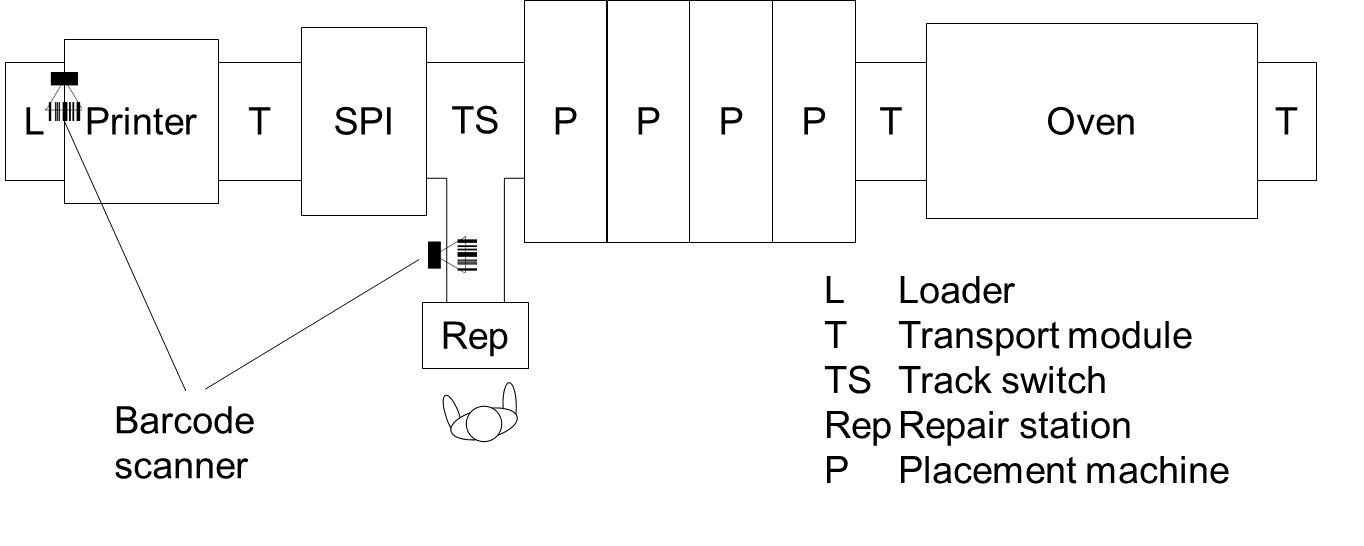 Fig. 24 Line setup with barcode readers and repair stationIn this scenario, a repair station is placed behind the SPI. PCBs failing the solder paste inspection are torn out by the track switch and are presented to an operator at the repair station. The operator may take out the PCB for rework and re-insert it later independent of the PCB sequence.By removing the PCB from the line, the link between the PCB and the barcode respectively the BoardId is lost. So when the PCB is re-inserted, different approaches are possible to re-establish the tracking of the PCB:Create a new Hermes BoardId, read the barcode and report the from now on used tracking information. The tracking information can be merged later by an external system (e.g. MES) using the barcodes.Read the barcode first and request the corresponding Hermes BoardId from the external system (e.g. MES). The tracking can be continued using the primarily assigned Hermes BoardId.The machine blocks the production of the re-inserted PCB until the operator scans the barcode using a mobile barcode scanner or enters it manually and specifies which board side is currently up. Then the original Hermes BoardId and all the needed information is requested from the upstream machine via the QueryBoardInfo message. The downstream machine sends the QueryBoardInfo with the top or bottom barcode and gets back a SendBoardInfo message from the upstream machine including BoardId. If information for that barcode was not available then the attribute BoardId will be omitted.Simplest but most unsecure approach: The repair station prompts the operator to confirm that the inserted PCB is the same which was last removed from the station.Option a and b are realized with an MES system. Option c and d enables the re-insertion of boards directly at the machine without having an MES system for that line (relying only on functions of The Hermes Standard).Board tracking when board is temporarily removed from the line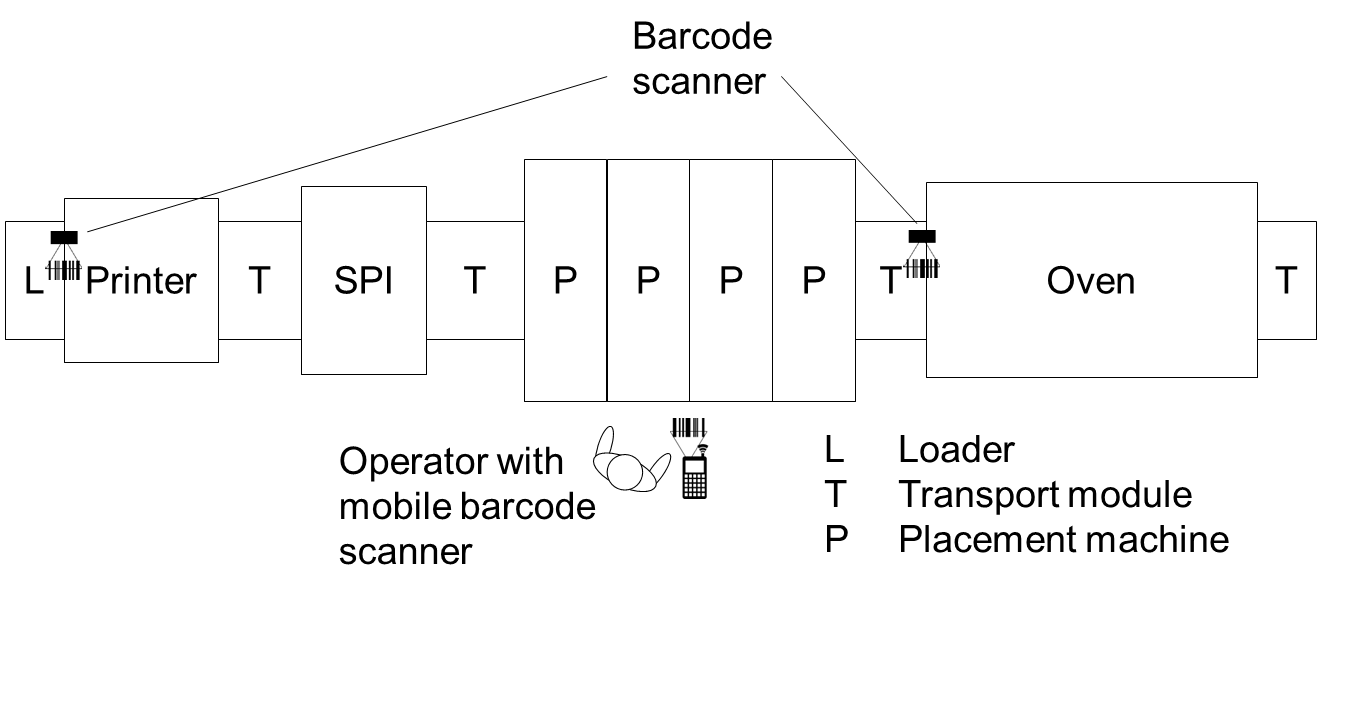 Fig. 25 Line setup with fixed and mobile barcode readersIn this scenario, the operator removes a PCB for inspection from one of the placement machines. The line continues producing PCBs. At some later point in time, the PCB is re-inserted to complete its production.By removing the PCB from the line, the link between the PCB and the barcode respectively the BoardId is lost. As in the scenario above, different approaches are possible to re-establish the tracking of the PCB:The machine blocks the production of the re-inserted PCB until the operator scans the barcode using a mobile barcode scanner or enters it manually. Then either the original Hermes BoardId is requested from an external system (e.g. MES) using the barcode or a new Hermes BoardId is created and the tracking information is merged by the external system.The machine blocks the production of the re-inserted PCB until the operator scans the barcode using a mobile barcode scanner or enters it manually and specifies which board side is currently up. Then the original Hermes BoardId and all the needed information is requested from the upstream machine via the QueryBoardInfo message. The downstream machine sends the QueryBoardInfo with the top or bottom barcode and gets back a SendBoardInfo message from the upstream machine including BoardId. If information for that barcode was not available then the attribute BoardId will be omitted.A new Hermes BoardId is created and production is continued without barcode. At the next barcode reader in the line, the barcode information is complemented to the Hermes BoardId. An external system can later merge all the collected tracking information.Option a and c are realized with an MES system. Option b enables the re-insertion of boards directly at the machine without having an MES system for that line (relying only on functions of The Hermes Standard).Board tracking when board was transferred without dataFig. 26 Line setup with fixed and mobile barcode readersIn this scenario, one of the machines (e.g. a soldering reflow machine) cannot physically stop the transport of the PCB at the end of the machine. So boards may pile up if the next machine is not able to process the boards.In that case the operator will temporaly remove the boards from the line and try to reinsert those at the same place a bit later on.By removing a PCB from the line, the link between the PCB, the BoardId and other information (width, length, …) is lost. As in the scenario above, different approaches are possible to re-establish the tracking of the PCB:The machine blocks the production of the re-inserted PCB until the operator scans the barcode using a mobile barcode scanner or enters it manually. Then either the original Hermes BoardId is requested from an external system (e.g. MES) using the barcode or a new Hermes BoardId is created and the tracking information is merged by the external system.The machine blocks the production of the re-inserted PCB until the operator scans the barcode using a mobile barcode scanner or enters it manually and specifies which board side is currently up. Then the original Hermes BoardId and all the needed information is requested from the upstream machine, that could not stop the PCB, via the QueryBoardInfo message. The downstream machine sends the QueryBoardInfo with the top or bottom barcode and gets back a SendBoardInfo message from the upstream machine including BoardId. If information for that barcode was not available then the attribute BoardId will be omitted.A new Hermes BoardId is created and production is continued without barcode. Information will not be available for the next machine. At the next barcode reader in the line, the barcode information is added to the Hermes data. An external system can later merge all the collected tracking information (if needed).Option a and c are realized with an MES system. Option b enables the re-insertion of boards directly at the next machine without having an MES system for that line (relying only on functions of The Hermes Standard).Glossary / abbreviationsReferencesHistory
4IR.UK 6TL EngineeringAchat Engineering GmbHallSMTASM AS GmbHASYS Automatisierungssysteme GmbHBESIBTUCKDCTI SystemsCTSCYBEROPTICSDigitaltestECDEUNILExelsiusFamecsFLEXLINKGKGGÖPEL electronic GmbHHANWHAHeller IndustriesIPTEITW EAEJAPAN UNIX Co. Ldt.JOT Automation Kft.Keysight TechnologiesKICKOH YOUNG Technology Inc.Kolb Cleaning Technology GmbHKulicke & SoffaKurtzersaMAGIC RAY TechnologyMIRTECMYCRONICNordson ASYMTEK & MATRIXNutek Europe B.V.OMRON CorporationOSAIPARMIPemtronRehm Thermal Systems GmbHRejointRG ElektrotechnologieS.E.I.C.A. S.p.A.SAKI CorpScheid IT GmbHSEHO SystemsSICK AGSMT-WertheimSolderstarSONIC TechnologySPEA S.p.A.SYNEOTest Research, Inc. (TRI)Universal InstrumentsVISCOM AGViTroxYJ Link Co., Ltd.YXLONCheckAliveTypeRange / MultiplicityOptionalDescriptionTypeint1..2yesPing / Pong message type.Idstringany string(minimum supported length: 80 bytes)yesIdentifier of the message.ServiceDescriptionTypeRange / MultiplicityOptionalDescriptionMachineIdstringany string(minimum supported length: 80 bytes)noID / name of the sending machine for identifying it in a Hermes enabled production line.LaneIdint1 .. nnoThe sending machine’s lane to which this connection is relating to.Lanes are enumerated looking downstream from right to left beginning with 1.InterfaceIdstringany string(minimum supported length: 80 bytes)yesThe ID of the sending machine's transportation interface to which this connection is relating to.Versionstringxxx.yyy(7 bytes)noThe implemented interface version of the machine.SupportedFeaturesFeature []0 .. nnoList of supported features (empty for version 1.0).FeatureTypeRange / MultiplicityOptionalDescriptionFeatureCheckAliveResponseFeatureCheckAliveResponse1yesIndication of CheckAliveResponse function implementation.FeatureBoardForecastFeatureBoardForecast1yesIn the upstream role: Machine sends BoardForecast messages.FeatureQueryBoardInfoFeatureQueryBoardInfo1yesIndication of QueryBoardInfo function implementation.FeatureSendBoardInfoFeatureSendBoardInfo1yesIndication of SendBoardInfo function implementation.NotificationTypeRange / MultiplicityOptionalDescriptionNotificationCodeint1 .. nnoA notification code of the list below.Notification codes above 1000 are not defined by this protocol and may be used by the application.Severityint1 .. 4noA value of the list below.Descriptionstringany string(minimum supported length: 254 bytes)noAn English textual description of the notification.BoardAvailableTypeRange / MultiplicityOptionalDescriptionBoardIdstringGUID(36 bytes)noIndicating the ID of the available board.BoardIdCreatedBystringnon-empty string(minimum supported length: 80 bytes)noMachineId of the machine which created the BoardId (the first machine in a consecutive row of machines implementing this protocol). The MachineId is part of the Hermes configuration.FailedBoardint0 .. 2noA value of the list below.ProductTypeIdstringany string(minimum supported length: 254 bytes)yesIdentifies a collection of PCBs sharing common properties.FlippedBoardint0 .. 2noA value of the list below.TopBarcodestringany string(minimum supported length: 254 bytes)yesThe barcode of the top side of the PCB.BottomBarcodestringany string(minimum supported length: 254 bytes)yesThe barcode of the bottom side of the PCB.Lengthfloatpositive numbersyesThe length of the PCB in millimeter.Widthfloatpositive numbersyesThe width of the PCB in millimeter.Thicknessfloatpositive numbersyesThe thickness of the PCB in millimeter.ConveyorSpeedfloatpositive numbersyesThe conveyor speed preferred by the upstream machine in millimeter per second.TopClearanceHeightfloatpositive numbersyesThe clearance height for the top side of the PCB in millimeter.BottomClearanceHeightfloatpositive numbersyesThe clearance height for the bottom side of the PCB in millimeter.Weightfloatpositive numbersyesThe weight of the PCB in grams.WorkOrderIdstringany string(minimum supported length: 80 bytes)yesIdentifies the work order for production of the PCB.BatchIdstringany string(minimum supported length: 80 bytes)yesIdentifies the Batch for production of the PCB within a splitted work orderSubBoardsSB []0…n (minimum supported length: 494 bytes)yesA list of SubBoardsNote: Due to limited retain memory in PLCs this attribute might only be supported for a limited number of subboards.SBTypeRange / MultiplicityOptionalDescriptionPosint0…65535noPosition number of subboard according to IPC-2591 CFX Unit numbering rule.Bcstringany stringyesThe barcode of the subboard.Stint0 .. 4noA value of the list below.RevokeBoardAvailableTypeRange / MultiplicityOptionalDescriptionMachineReadyTypeRange / MultiplicityOptionalDescriptionFailedBoardint0 .. 2noA value of the list below.ForecastIdstringany string(minimum supported length: 80 bytes)yes / noIf responding to a BoardForecast message mandatory. It indicates the ID of the original BoardForecast message.BoardIdstringGUID(36 bytes)yesIndicates the ID of the board that will be handed over as next. In case of product change this attribute will not be sent.ProductTypeIdstringany string(minimum supported length: 254 bytes)yesIdentifies a collection of PCBs sharing common properties.FlippedBoardint0 .. 2yesA value of the list below.Lengthfloatpositive numbersyesThe length of the PCB in millimeter.Widthfloatpositive numbersyesThe width of the PCB in millimeter.Thicknessfloatpositive numbersyesThe thickness of the PCB in millimeter.ConveyorSpeedfloatpositive numbersyesThe conveyor speed used by the upstream machine in millimeter per second.TopClearanceHeightfloatpositive numbersyesThe clearance height for the top side of the PCB in millimeter.BottomClearanceHeightfloatpositive numbersyesThe clearance height for the bottom side of the PCB in millimeter.Weightfloatpositive numbersyesThe weight of the PCB in grams.WorkOrderIdstringany string(minimum supported length: 80 bytes)yesIdentifies the work order for production of the PCB.BatchIdstringany string(minimum supported length: 80 bytes)yesIdentifies the Batch for production of the PCB within a splitted work orderRevokeMachineReadyTypeRange / MultiplicityOptionalDescriptionStartTransportTypeRange / MultiplicityOptionalDescriptionBoardIdstringGUID(36 bytes)noThe ID of the board for which the transport shall be started.ConveyorSpeedfloatpositive numbersyesOptional parameter indicating the selected conveyor speed for the handover in millimeter per second.StopTransportTypeRange / MultiplicityOptionalDescriptionTransferStateint1 .. 3noA value of the list below.BoardIdstringGUID(36 bytes)noThe ID of the board to which the message relates to.TransportFinishedTypeRange / MultiplicityOptionalDescriptionTransferStateint1 .. 3noA value of the list below.BoardIdstringGUID(36 bytes)noThe ID of the board to which the message relates to.BoardForecastTypeRange / MultiplicityOptionalDescriptionForecastIdstringany string(minimum supported length: 80 bytes)yesIndicating the ID of forecast message. The ID must be unambiguous and e.g. can be a timetamp or a GUID.TimeUntilAvailablefloatpositive numbersyesNumber of seconds until a board may be available at downstream machine.BoardIdstringGUID(36 bytes)yesIndicating the ID of the board that will be handed over as next. e.g. in case of product change this attribute will not be sent.BoardIdCreatedBystringany string(minimum supported length: 80 bytes)yesMachineId of the machine which created the BoardId.FailedBoardint0 .. 2noA value of the list below.ProductTypeIdstringany string(minimum supported length: 254 bytes)yesIdentifies a collection of PCBs sharing common properties.FlippedBoardint0 .. 2noA value of the list below.TopBarcodestringany string(minimum supported length: 254 bytes)yesThe barcode of the top side of the next PCB.BottomBarcodestringany string(minimum supported length: 254 bytes)yesThe barcode of the bottom side of the  next PCB.Lengthfloatpositive numbersyesThe length of the PCB in millimeter.Widthfloatpositive numbersyesThe width of the PCB in millimeter.Thicknessfloatpositive numbersyesThe thickness of the PCB in millimeter.ConveyorSpeedfloatpositive numbersyesThe conveyor speed preferred by the upstream machine in millimeter per second.TopClearanceHeightfloatpositive numbersyesThe clearance height for the top side of the PCB in millimeter.BottomClearanceHeightfloatpositive numbersyesThe clearance height for the bottom side of the PCB in millimeter.Weightfloatpositive numbersyesThe weight of the PCB in grams.WorkOrderIdstringany string(minimum supported length: 80 bytes)yesIdentifies the work order for production of the PCB.BatchIdstringany string(minimum supported length: 80 bytes)yesIdentifies the Batch for production of the PCB within a splitted work orderQueryBoardInfoTypeRange / MultiplicityOptionalDescriptionTopBarcodeStringany string(minimum supported length: 254 bytes)yes / noThe barcode of the top side of the PCB. Either top or bottom barcode must be specified.BottomBarcodeStringany string(minimum supported length: 254 bytes)yes / noThe barcode of the bottom side of the PCB. Either top or bottom barcode must be specified.SendBoardInfoTypeRange / MultiplicityOptionalDescriptionBoardIdstringGUID(36 bytes)yes / noThe ID of the board which data has been  requested. This attribute will not be sent if the board information has not been found.BoardIdCreatedBystringnon-empty string(minimum supported length: 80 bytes)yes / noMachineId of the machine which created the BoardId. This attribute will not be sent if the board information has not been found.FailedBoardInt0 .. 2yes / noA value of the list below. This attribute will not be sent if the board information has not been found.ProductTypeIdstringany string(minimum supported length: 254 bytes)yesIdentifies a collection of PCBs sharing common properties.FlippedBoardInt0 .. 2yes / noA value of the list below. This attribute will not be sent if the board information has not been found.TopBarcodestringany string(minimum supported length: 254 bytes)yes / noThe barcode of the top side of the next PCB. This attribute is mandatory if it has been in the QueryBoardInfo message.BottomBarcodestringany string(minimum supported length: 254 bytes)yes / noThe barcode of the bottom side of the next PCB. This attribute is mandatory if it has been in the QueryBoardInfo message.Lengthfloatpositive numbersyesThe length of the PCB in millimeter.Widthfloatpositive numbersyesThe width of the PCB in millimeter.Thicknessfloatpositive numbersyesThe thickness of the PCB in millimeter.TopClearanceHeightfloatpositive numbersyesThe clearance height for the top side of the PCB in millimeter.BottomClearanceHeightfloatpositive numbersyesThe clearance height for the bottom side of the PCB in millimeter.WorkOrderIdstringany string(minimum supported length: 80 bytes)yesIdentifies the work order for production of the PCB.BatchIdstringany string(minimum supported length: 80 bytes)yesIdentifies the Batch for production of the PCB within a splitted work orderSetConfigurationTypeRange / MultiplicityOptionalDescriptionMachineIdstringany string(minimum supported length: 80 bytes)noID / name of this machine for identifying it in a Hermes enabled production line.SupervisorySystemPortint0 .. 65535yesPort number on which connections from supervisory systems shall be established.UpstreamConfigurationsUpstreamConfiguration []0 .. nnoConfiguration for upstream lanes.DownstreamConfigurationsDownstreamConfiguration []0 .. nnoConfiguration for downstream lanes.UpstreamConfigurationTypeRange / MultiplicityOptionalDescriptionUpstreamLaneIdint1 .. nnoThe lane on the upstream side.Lanes are enumerated looking downstream from right to left beginning with 1.UpstreamInterfaceIdstringany string(minimum supported length: 80 bytes)yesThe ID of the transportation interface on the upstream side.HostAddressstringvalid IP address or hostname(minimum supported length: 254 bytes)noThe IP address or hostname of the upstream machine for this lane and transportation interface.Portint0 .. 65535noPort number on which connections shall be established.DownstreamConfigurationTypeRange / MultiplicityOptionalDescriptionDownstreamLaneIdint1 .. nnoThe lane on the downstream side.Lanes are enumerated looking downstream from right to left beginning with 1.DownstreamInterfaceIdstringany string(minimum supported length: 80 bytes)yesThe ID of the transportation interface on the downstream side.ClientAddressstringvalid IP address or hostname(minimum supported length: 254 bytes)yesThe IP address or hostname of the downstream machine for this lane and transportation interface. If not specified, then connections from any IP address are accepted.Portint0 .. 65535noPort number on which the server shall accept connections for this lane.GetConfigurationTypeRange / MultiplicityOptionalDescriptionCurrentConfigurationTypeRange / MultiplicityOptionalDescriptionMachineIdstringany string(minimum supported length: 80 bytes)yesID / name of this machine for identifying it in a Hermes enabled production line.SupervisorySystemPortint0 .. 65535yesPort number on which connections from supervisory systems shall be established.UpstreamConfigurationsUpstreamConfiguration []0 .. nnoConfiguration of upstream lanes.DownstreamConfigurationsDownstreamConfiguration []0 .. nnoConfiguration of downstream lanes.SupervisoryServiceDescriptionTypeRange / MultiplicityOptionalDescriptionSystemIdStringany string(minimum supported length: 80 bytes)noID / name of the sending machine or supervisory system for identifying it in a Hermes enabled production line.VersionStringxxx.yyy(7 bytes)noThe implemented interface version of the machine or supervisory system.SupportedFeaturesSupvervisoryFeature []0 .. nnoList of supported supervisory features (empty for version 1.0).SupervisoryFeatureTypeRange / MultiplicityOptionalDescriptionFeatureConfigurationFeatureConfiguration1yesIndication of configuration functions implementation.FeatureCheckAliveResponseFeatureCheckAliveResponse1yesIndication of CheckAliveResponse function implementation.FeatureBoardTrackingFeatureBoardTracking1yesIndication of board tracking functions implementation.FeatureQueryWorkOrderInfoFeatureQueryWorkOrderInfo1yesIndication of QueryWorkOrderInfo function implementation.FeatureSendWorkOrderInfoFeatureSendWorkOrderInfo1yesIndication of SendWorkOrderInfo function implementation.BoardArrivedBoardArrivedTypeTypeRange / MultiplicityRange / MultiplicityOptionalDescriptionDescriptionMachineIdMachineIdstringstringany string(minimum supported length: 80 bytes)any string(minimum supported length: 80 bytes)noID / name of this machine for identifying it in a Hermes enabled production line.ID / name of this machine for identifying it in a Hermes enabled production line.UpstreamLaneIdUpstreamLaneIdintint1 .. n1 .. nnoThe lane on the upstream side.Lanes are enumerated looking downstream from right to left beginning with 1.The lane on the upstream side.Lanes are enumerated looking downstream from right to left beginning with 1.UpstreamInterfaceIdUpstreamInterfaceIdstringstringany string(minimum supported length: 80 bytes)any string(minimum supported length: 80 bytes)yesThe ID of the transportation interface on the upstream side.The ID of the transportation interface on the upstream side.MagazineIdMagazineIdstringstringany string(minimum supported length: 80 bytes)any string(minimum supported length: 80 bytes)yesBarcode of a magazine, required to identify the magazine from which the Board was transferred.Barcode of a magazine, required to identify the magazine from which the Board was transferred.SlotIdSlotIdintint1 .. n1 .. nyesIndicates the slot in the magazine, enumerated from bottom to top, beginning with 1.Indicates the slot in the magazine, enumerated from bottom to top, beginning with 1.BoardTransferBoardTransferintint1 .. 31 .. 3noA value of the list belowA value of the list belowBoardIdBoardIdstringstringGUID(36 bytes)GUID(36 bytes)noIndicating the ID of the available boardIndicating the ID of the available boardBoardIdCreatedByBoardIdCreatedBystringstringnon-empty string(minimum supported length: 80 bytes)non-empty string(minimum supported length: 80 bytes)noMachineId of the machine which created the BoardId (the first machine in a consecutive row of machines implementing this protocol). The MachineId is part of the Hermes configuration.MachineId of the machine which created the BoardId (the first machine in a consecutive row of machines implementing this protocol). The MachineId is part of the Hermes configuration.FailedBoardFailedBoardintint0 .. 20 .. 2noA value of the list below.A value of the list below.ProductTypeIdProductTypeIdstringstringany string(minimum supported length: 254 bytes)any string(minimum supported length: 254 bytes)yesIdentifies a collection of PCBs sharing common properties.Identifies a collection of PCBs sharing common properties.FlippedBoardFlippedBoardintint0 .. 20 .. 2noA value of the list below.A value of the list below.TopBarcodeTopBarcodestringstringany string(minimum supported length: 254 bytes)any string(minimum supported length: 254 bytes)yesThe barcode of the top side of the PCB.The barcode of the top side of the PCB.BottomBarcodeBottomBarcodestringstringany string(minimum supported length: 254 bytes)any string(minimum supported length: 254 bytes)yesThe barcode of the bottom side of the PCB.The barcode of the bottom side of the PCB.LengthLengthfloatfloatpositive numberspositive numbersyesThe length of the PCB in millimeter.The length of the PCB in millimeter.WidthWidthfloatfloatpositive numberspositive numbersyesThe width of the PCB in millimeter.The width of the PCB in millimeter.ThicknessThicknessfloatfloatpositive numberspositive numbersyesThe thickness of the PCB in millimeter.The thickness of the PCB in millimeter.ConveyorSpeedConveyorSpeedfloatfloatpositive numberspositive numbersyesThe conveyor speed used for the PCB transfer in millimeter per second.The conveyor speed used for the PCB transfer in millimeter per second.TopClearanceHeightTopClearanceHeightfloatfloatpositive numberspositive numbersyesThe clearance height for the top side of the PCB in millimeter.The clearance height for the top side of the PCB in millimeter.BottomClearanceHeightBottomClearanceHeightfloatfloatpositive numberspositive numbersyesThe clearance height for the bottom side of the PCB in millimeter.The clearance height for the bottom side of the PCB in millimeter.WeightWeightfloatfloatpositive numberspositive numbersyesThe weight of the PCB in grams.The weight of the PCB in grams.WorkOrderIdWorkOrderIdstringstringany string(minimum supported length: 80 bytes)any string(minimum supported length: 80 bytes)yesIdentifies the work order for production of the PCB.Identifies the work order for production of the PCB.BatchIdBatchIdstringstringany string(minimum supported length: 80 bytes)any string(minimum supported length: 80 bytes)yesIdentifies the Batch for production of the PCB within a splitted work orderIdentifies the Batch for production of the PCB within a splitted work orderSubBoardsSB []SB []0…n (minimum supported length: 494 bytes)0…n (minimum supported length: 494 bytes)yesyesA list of SubBoardsNote: Due to limited retain memory in PLCs this attribute might only be supported for a limited number of subboards.SBTypeRange / MultiplicityOptionalDescriptionPosint0…65535noPosition number of subboard according to IPC-2591 CFX Unit numbering rule.Bcstringany stringyesThe barcode of the subboard.Stint0 .. 4noA value of the list below.BoardDepartedTypeRange / MultiplicityRange / MultiplicityOptionalOptionalDescriptionDescriptionMachineIdstringany string(minimum supported length: 80 bytes)any string(minimum supported length: 80 bytes)nonoID / name of this machine for identifying it in a Hermes enabled production line.ID / name of this machine for identifying it in a Hermes enabled production line.DownstreamLaneIdint1 .. n1 .. nnonoThe lane on the downstream side.Lanes are enumerated looking downstream from right to left beginning with 1.The lane on the downstream side.Lanes are enumerated looking downstream from right to left beginning with 1.DownstreamInterfaceIdstringany string(minimum supported length: 80 bytes)any string(minimum supported length: 80 bytes)yesyesThe ID of the transportation interface on the downstream side.The ID of the transportation interface on the downstream side.MagazineIdstringany string(minimum supported length: 80 bytes)any string(minimum supported length: 80 bytes)yesyesBarcode of a magazine, required to identify the magazine to which the Board was transferred.Barcode of a magazine, required to identify the magazine to which the Board was transferred.SlotIdint1 .. n1 .. nyesyesIndicates the slot in the magazine, enumerated from bottom to top, beginning with 1.Indicates the slot in the magazine, enumerated from bottom to top, beginning with 1.BoardTransferint1 .. 31 .. 3nonoA value of the list below.A value of the list below.BoardIdstringGUID(36 bytes)GUID(36 bytes)nonoIndicating the ID of the available board.Indicating the ID of the available board.BoardIdCreatedBystringnon-empty string(minimum supported length: 80 bytes)non-empty string(minimum supported length: 80 bytes)nonoMachineId of the machine which created the BoardId (the first machine in a consecutive row of machines implementing this protocol). The MachineId is part of the Hermes configuration.MachineId of the machine which created the BoardId (the first machine in a consecutive row of machines implementing this protocol). The MachineId is part of the Hermes configuration.FailedBoardint0 .. 20 .. 2nonoA value of the list below.A value of the list below.ProductTypeIdstringany string(minimum supported length: 254 bytes)any string(minimum supported length: 254 bytes)yesyesIdentifies a collection of PCBs sharing common properties.Identifies a collection of PCBs sharing common properties.FlippedBoardint0 .. 20 .. 2nonoA value of the list below.A value of the list below.TopBarcodestringany string(minimum supported length: 254 bytes)any string(minimum supported length: 254 bytes)yesyesThe barcode of the top side of the PCB.The barcode of the top side of the PCB.BottomBarcodestringany string(minimum supported length: 254 bytes)any string(minimum supported length: 254 bytes)yesyesThe barcode of the bottom side of the PCB.The barcode of the bottom side of the PCB.Lengthfloatpositive numberspositive numbersyesyesThe length of the PCB in millimeter.The length of the PCB in millimeter.Widthfloatpositive numberspositive numbersyesyesThe width of the PCB in millimeter.The width of the PCB in millimeter.Thicknessfloatpositive numberspositive numbersyesyesThe thickness of the PCB in millimeter.The thickness of the PCB in millimeter.ConveyorSpeedfloatpositive numberspositive numbersyesyesThe conveyor speed used for the PCB transfer in millimeter per second.The conveyor speed used for the PCB transfer in millimeter per second.TopClearanceHeightfloatpositive numberspositive numbersyesyesThe clearance height for the top side of the PCB in millimeter.The clearance height for the top side of the PCB in millimeter.BottomClearanceHeightfloatpositive numberspositive numbersyesyesThe clearance height for the bottom side of the PCB in millimeter.The clearance height for the bottom side of the PCB in millimeter.Weightfloatpositive numberspositive numbersyesyesThe weight of the PCB in grams.The weight of the PCB in grams.WorkOrderIdstringany string(minimum supported length: 80 bytes)any string(minimum supported length: 80 bytes)yesyesIdentifies the work order for production of the PCB.Identifies the work order for production of the PCB.BatchIdstringany string(minimum supported length: 80 bytes)any string(minimum supported length: 80 bytes)yesyesIdentifies the Batch for production of the PCB within a splitted work orderIdentifies the Batch for production of the PCB within a splitted work orderSubBoardsSB []SB []0…n (minimum supported length: 494 bytes)0…n (minimum supported length: 494 bytes)yesyesA list of SubBoardsNote: Due to limited retain memory in PLCs this attribute might only be supported for a limited number of subboards.A list of SubBoardsNote: Due to limited retain memory in PLCs this attribute might only be supported for a limited number of subboards.SBTypeRange / MultiplicityOptionalDescriptionPosint0…65535noPosition number of subboard according to IPC-2591 CFX Unit numbering rule.Bcstringany stringyesThe barcode of the subboard.Stint0 .. 4noA value of the list below.QueryWorkOrderInfoTypeRange / MultiplicityOptionalDescriptionQueryIdstringany string(minimum supported length: 80 bytes)yesIndicates the ID of QueryWorkOrder message. The ID must be unambiguous and e.g. can be a timestamp or a GUID.MachineIdstringany string(minimum supported length: 80 bytes)noID / name of this machine for identifying it in a Hermes enabled production line.MagazineIdstringany string(minimum supported length: 80 bytes)yesBarcode of a magazine, required to identify the magazine.SlotIdint1 .. nyesIndicates the slot in the magazine, enumerated from bottom to top, beginning with 1.Barcodestringany string(minimum supported length: 254 bytes)yesThe barcode of the PCB.SendWorkOrderInfoTypeRange / MultiplicityOptionalDescriptionQueryIdstringany string(minimum supported length: 80 bytes)yes / noID of QueryWorkOrderInfo this message refers to. This attribute is mandatory if it has been in the QueryWorkOrderInfo message.WorkOrderdIdstringnon-empty string(minimum supported length: 80 bytes)yesIdentifies the work order for production of the PCB.BatchIdstringany string(minimum supported length: 80 bytes)yesIdentifies the Batch for production of the PCB within a splitted work orderBoardIdstringGUID(36 bytes)yesIndicating the ID of the available board.BoardIdCreatedBystringnon-empty string(minimum supported length: 80 bytes)yesMachineId of the machine which created the BoardId (the first machine in a consecutive row of machines implementing this protocol). The MachineId is part of the Hermes configuration.FailedBoardint0 .. 2yes / noA value of the list below. This attribute will not be sent if the board information has not been found.ProductTypeIdstringany string(minimum supported length: 254 bytes)yesIdentifies a collection of PCBs sharing common properties.FlippedBoardint0 .. 2yes / noA value of the list below. This attribute will not be sent if the board information has not been found.TopBarcodestringany string(minimum supported length: 254 bytes)yes / noThe barcode of the top side of the PCB. This attribute is mandatory if it has been the barcode in the QueryWorkOrderInfo message.BottomBarcodestringany string(minimum supported length: 254 bytes)yes / noThe barcode of the bottom side of the PCB. This attribute is mandatory if it has been the barcode in the QueryWorkOrderInfo message.Lengthfloatpositive numbersyesThe length of the PCB in millimeter.Widthfloatpositive numbersyesThe width of the PCB in millimeter.Thicknessfloatpositive numbersyesThe thickness of the PCB in millimeter.ConveyorSpeedfloatpositive numbersyesThe conveyor speed used for the PCB transfer in millimeter per second.TopClearanceHeightfloatpositive numbersyesThe clearance height for the top side of the PCB in millimeter.BottomClearanceHeightfloatpositive numbersyesThe clearance height for the bottom side of the PCB in millimeter.Weightfloatpositive numbersyesThe weight of the PCB in grams.SubBoardsSB []0…n (minimum supported length: 494 bytes)yesA list of SubBoardsNote: Due to limited retain memory in PLCs this attribute might only be supported for a limited number of subboards.SBTypeRange / MultiplicityOptionalDescriptionPosint0…65535noPosition number of subboard according to IPC-2591 CFX Unit numbering rule.Bcstringany stringyesThe barcode of the subboard.Stint0 .. 4noA value of the list below.GUIDGlobally Unique IdentifierIDIdentifierIPInternet ProtocolISO / OSIInternational Organization for Standardization / Open System InterconnectionM2MMachine-to-MachineMESManufacturing Execution SystemPCBPrinted Circuit BoardSMEMASurface Mount Equipment Manufacturers AssociationSMTSurface-Mount TechnologySPISolder Paste InspectionTCPTransmission Control ProtocolXMLExtensible Markup Language[IPC_SMEMA_9851]IPC-SMEMA-9851 Mechanical Equipment Interface Standard[ISO_7498-1]ISO/IEC IS 7498-1: Information technology – Open Systems Interconnection – Basic Reference Model: The Basic Model. 1996[IETF_RFC_791]Internet Engineering Task Force: RFC791: Internet Protocol. September 1981[IETF_RFC_2460]Internet Engineering Task Force: RFC791: Internet Protocol, Version 6 (IPv6). September 1998[IETF_RFC_793]Internet Engineering Task Force: RFC793: Transmission Control Protocol. September 1981[ITU-T_REC_X.667]International Standard "Generation and registration of Universally Unique Identifiers (UUIDs) and their use as ASN.1 Object Identifier components[SemVer_2.0.0]Tom Preston-Werner: Semantic Versioning 2.0.0. (Internet: https://semver.org/spec/v2.0.0.html, last access: 23. April 2018)[W3C_XML_1.1]Extensible Markup Language (XML) 1.1 (Second Edition) - W3C Recommendation 16. August 2006, edited in place 29. September 2006[W3C_DATE_TIME]Date and Time Formats - W3C Recommendation 15. September 1997[W3C_XML_Schema]XML Schema Part 2: Datatypes Second Edition - W3C Recommendation 28. October 2004VersionDateAuthorChange1.003/23/17The Hermes StandardInitiativeInitial Version1.0, Rev 111/13/17The Hermes StandardInitiativeIncorporation of changes agreed in initiative meetingAdd Top and Bottom clearance height attribute to Board Available messageWhen already connected to a downstream machine, reject new connection attemptsSpecify the BoardId to be a true globally unique identifier (GUID / UUID)Remove BoardIdCreatedBy from Start-Transport, StopTransport, TransportFinished1.0.204/23/18The Hermes Standard InitiativeIncorporation of changes agreed in initiative meetingApplication of Semantic VersioningDefine minimum requirements for strings1.104/23/18The Hermes Standard InitiativeIncorporation of changes agreed in initiative meetingAdding InterfaceId to the configurationAdd weight attribute to BoardAvailable messageCheckAlive ResponseBoardForecastReinsert Board1.201/28/19The Hermes Standard InitiativeIncorporation of changes agreed in initiative meetingClarification of version number and supported featuresAdd WorkOrderID to related messagesFoundation of vertical channelBoard tracking to supervisory systemWork order handling1.303/01/21The Hermes Standard InitiativeIncorporation of changes agreed in initiative meetingAdd Batch ID to related Hermes Messages1.409/17/21The Hermes Standard InitiativeIncorporation of changes agreed in initiative meetingAdd list of SubBoards with Position, Barcode and State to Hermes BoardAvailable, BoardArrived and BoardDeparted messages